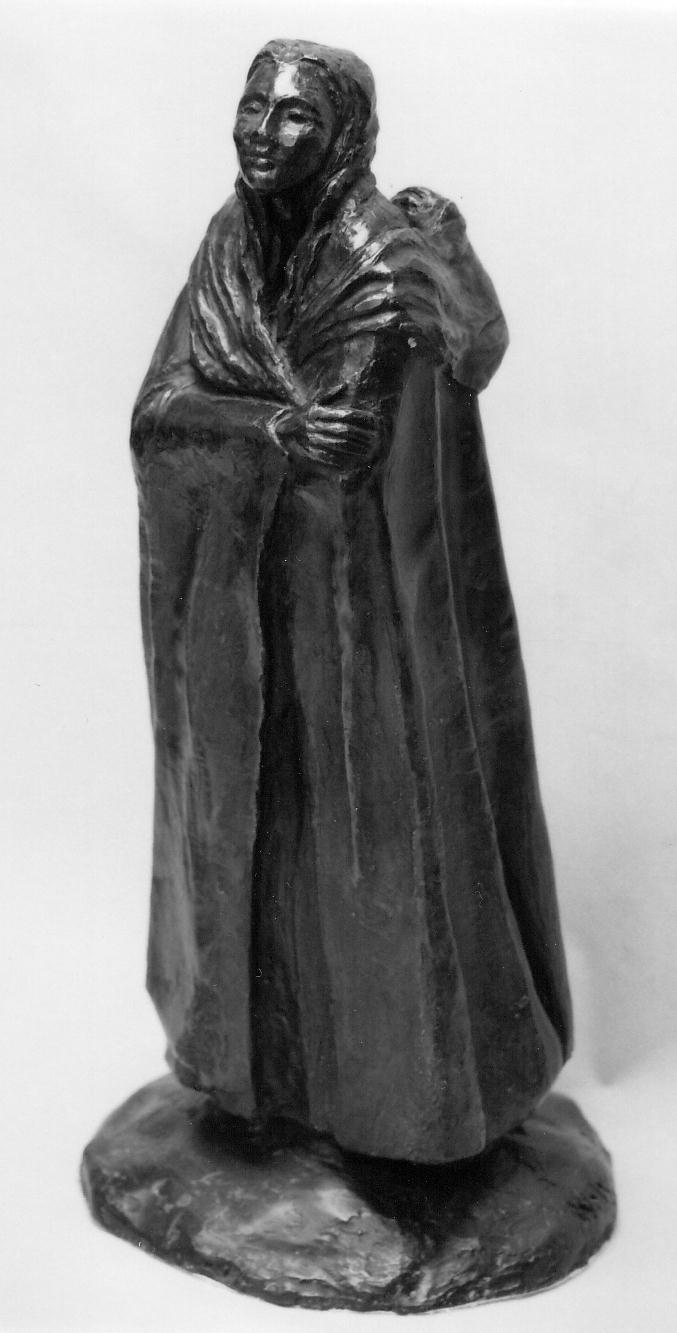 Dear ,It has been nine years since we last wrote, in February 2000, warning of an overheated stock market.  Unfortunately, we are in extreme times once again and we want to share some of our views on the economy, our government, and the financial markets.The story started with our country’s enthusiasm to own our homes.  We encouraged people who could not afford homes to buy them.  To make it affordable in the short run, we sold Adjustable Rate Mortgages.  Adjustable Rate Mortgages have artificially low interest rates for the first couple of years but their rates increase rapidly thereafter.  We also allowed buyers to borrow the full value of their new homes, increasing the likelihood that buyers would default if the value of their home declined.  Finally, we did not require any documentation from many buyers proving they had enough income to pay the mortgage.  As a result many people bought houses they could not afford and they have defaulted on their loans.Historically these buyers would not have been able to buy their houses because a bank never would have held such a risky loan.  However, our financial markets created a way to break the link between the borrower and lender using derivatives.  These risky loans were pooled together, broken into different types of derivatives, and then sold to investors hungry to collect the interest payments on the mortgages.  With the link broken between lender and borrower, the investor had to rely upon the credit rating agencies and the investment bankers (who created these new securities) to tell them how risky the derivatives were.  Unfortunately they were very wrong.When the housing market weakened, many of the derivatives became worthless, and the investors (investment banks, commercial banks, hedge funds and others) who had purchased huge quantities of these derivatives, lost their money.  Some investors have gone bankrupt.  As the magnitude of the problem was recognized, the stock and bond markets dropped quickly, wiping out a large portion of people’s investment savings.  This loss, along with the decline in housing prices, caused a large drop in consumer wealth.  In response, consumers have reduced their consumption.  Unfortunately, consumption accounts for over two thirds of our country’s GDP.  Its drop has caused a recession. In 2007 and 2008 there was an unprecedented collapse in sections of the credit markets.  Because of the huge losses in the housing derivatives, some companies became insolvent.  Unfortunately, healthy companies could not identify who would go bankrupt so they chose not to lend to anyone.  Healthy companies that needed to borrow money were unable to do so, weakening them.  To combat the “credit freeze,” the Federal Reserve acted aggressively to support the loan market, making federal loans available to more companies and guaranteeing the short term loans of others.  It also lowered the Federal Funds Rate to less than 1% to encourage borrowing.  Its actions, and time, have begun to ease the credit crisis.  Some healthy companies are able to borrow the money they need, albeit at a higher cost than before the “credit freeze.”Our government has taken other actions as well.  It has spent over $350 billion to support the financial markets and intends to spend another $350 billion.  It made direct investments in several troubled companies, including GM and Chrysler, hoping to give them time to restructure and become profitable again.  It passed a $800 billion spending package to prop up the economy.  Ironically, it is also trying to support the housing market by offering short term incentives to buy houses (isn’t this what started this mess?).  There is great debate as to whether these actions are helpful.  They may cause high inflation, leading to higher interest rates, and slowing future growth.  Only time will tell.  We are sure that all their talk about this “crisis” or “catastrophe,” and comparisons to the Depression, emphasized daily by the media, scares the consumer and hurts our economy.The recession began in December 2007.  Unfortunately, it is likely to continue into late 2009.  To date, this recession is not unusual in its depth.  Unemployment is currently 7.6% and will get worse, For comparison, the unemployment rate was 7.5% in 1992, 9.7% in 1982, 8.5% in 1975, but it was 24.9% in 1933.  We read every day about the “crisis” and how this recession is similar to the Depression.  It is not.What is remarkable about this recession is the speed at which it has deepened over the past five months.  If you project this rate of decay forward for the rest of the year, it would be a severe recession.  We do not believe it will continue to decline at this rate.  First, as mentioned above, the Federal Reserve created tremendous liquidity to stimulate the economy.  Second, housing prices have fallen, causing high rates of foreclosure and losses for investors, but making owning a home more affordable for new buyers.  Third, the economic data show the decline may be slowing, for example the rate of new foreclosures dropped last month and January retail sales actually rose.  Finally, we have a bright new president with tremendous popular support and hope he can lead us to a brighter future.  Going forward we need our government to stop making exaggerated statements of doom and gloom in a political effort to pass the stimulus bill.  It needs to project a sense of calm leadership, soothing the consumer’s frayed nerves.  More importantly, we need to update our regulation of the financial markets.  In particular we need to carefully regulate the derivatives markets which expanded dramatically over the past decade.  Second, if a company is “too big to fail” we need to break it up.  Additionally, we need to restore some of the good legislation, such as the Glass Steagall Act, that was eliminated over the past few years in the name of “free market capitalism.”  We believe in what economists mean by free markets, but that requires open competition and perfect information for all participants.  The mortgage backed derivative collapse is a great example of what happens when there isn’t perfect information: the derivatives were so obscure that investors did not know how to evaluate them and the market failed.The stock market is down over 50% from its high in 2007.  It is painful and scary to watch your investments drop significantly, but remember, most underlying companies still have productive workers, desirable products and established markets.  Our job is to find strong companies that will survive hard times, to buy them when we believe their prices are low compared to future prospects and to sell them when their price is too high.  We complete extensive analysis of at least 20 years of historical data on every company we invest in, seeing how they have performed in good times and bad.  We avoid companies with high debt levels, improving the odds they will survive a depression.  However, even with careful research and analysis, some of our investments fail.  We expect this and protect you against it by diversifying, by investing in companies with many different business models.  We think stocks at these levels are a tremendous buy.  If you walked in our door today with cash we would be thrilled to buy these stocks for you at these levels.As painful as it has been recently, your portfolio has done relatively well.  Your portfolio outperformed the S&P 500 by 11.14% over the past year, by 0.76% per year over the past 5 years, and by 3.98% per year over the past 10 years.  We look forward to better returns in the future.  Remember there is a business cycle and we are probably near the low point of this one.Sincerely,William H. Wrean JrJay and Laurie Allen							     February 20, 2009Dear Jay and Laurie,It has been nine years since we last wrote, in February 2000, warning of an overheated stock market.  Unfortunately, we are in extreme times once again and we want to share some of our views on the economy, our government, and the financial markets.The story started with our country’s enthusiasm to own our homes.  We encouraged people who could not afford homes to buy them.  To make it affordable in the short run, we sold Adjustable Rate Mortgages.  Adjustable Rate Mortgages have artificially low interest rates for the first couple of years but their rates increase rapidly thereafter.  We also allowed buyers to borrow the full value of their new homes, increasing the likelihood that buyers would default if the value of their home declined.  Finally, we did not require any documentation from many buyers proving they had enough income to pay the mortgage.  As a result many people bought houses they could not afford and they have defaulted on their loans.Historically these buyers would not have been able to buy their houses because a bank never would have held such a risky loan.  However, our financial markets created a way to break the link between the borrower and lender using derivatives.  These risky loans were pooled together, broken into different types of derivatives, and then sold to investors hungry to collect the interest payments on the mortgages.  With the link broken between lender and borrower, the investor had to rely upon the credit rating agencies and the investment bankers (who created these new securities) to tell them how risky the derivatives were.  Unfortunately they were very wrong.When the housing market weakened, many of the derivatives became worthless, and the investors (investment banks, commercial banks, hedge funds and others) who had purchased huge quantities of these derivatives, lost their money.  Some investors have gone bankrupt.  As the magnitude of the problem was recognized, the stock and bond markets dropped quickly, wiping out a large portion of people’s investment savings.  This loss, along with the decline in housing prices, caused a large drop in consumer wealth.  In response, consumers have reduced their consumption.  Unfortunately, consumption accounts for over two thirds of our country’s GDP.  Its drop has caused a recession. In 2007 and 2008 there was an unprecedented collapse in sections of the credit markets.  Because of the huge losses in the housing derivatives, some companies became insolvent.  Unfortunately, healthy companies could not identify who would go bankrupt so they chose not to lend to anyone.  Healthy companies that needed to borrow money were unable to do so, weakening them.  To combat the “credit freeze,” the Federal Reserve acted aggressively to support the loan market, making federal loans available to more companies and guaranteeing the short term loans of others.  It also lowered the Federal Funds Rate to less than 1% to encourage borrowing.  Its actions, and time, have begun to ease the credit crisis.  Some healthy companies are able to borrow the money they need, albeit at a higher cost than before the “credit freeze.”Our government has taken other actions as well.  It has spent over $350 billion to support the financial markets and intends to spend another $350 billion.  It made direct investments in several troubled companies, including GM and Chrysler, hoping to give them time to restructure and become profitable again.  It passed a $800 billion spending package to prop up the economy.  Ironically, it is also trying to support the housing market by offering short term incentives to buy houses (isn’t this what started this mess?).  There is great debate as to whether these actions are helpful.  They may cause high inflation, leading to higher interest rates, and slowing future growth.  Only time will tell.  We are sure that all their talk about this “crisis” or “catastrophe,” and comparisons to the Depression, emphasized daily by the media, scares the consumer and hurts our economy.The recession began in December 2007.  Unfortunately, it is likely to continue into late 2009.  To date, this recession is not unusual in its depth.  Unemployment is currently 7.6% and will get worse, For comparison, the unemployment rate was 7.5% in 1992, 9.7% in 1982, 8.5% in 1975, but it was 24.9% in 1933.  We read every day about the “crisis” and how this recession is similar to the Depression.  It is not.What is remarkable about this recession is the speed at which it has deepened over the past five months.  If you project this rate of decay forward for the rest of the year, it would be a severe recession.  We do not believe it will continue to decline at this rate.  First, as mentioned above, the Federal Reserve created tremendous liquidity to stimulate the economy.  Second, housing prices have fallen, causing high rates of foreclosure and losses for investors, but making owning a home more affordable for new buyers.  Third, the economic data show the decline may be slowing, for example the rate of new foreclosures dropped last month and January retail sales actually rose.  Finally, we have a bright new president with tremendous popular support and hope he can lead us to a brighter future.  Going forward we need our government to stop making exaggerated statements of doom and gloom in a political effort to pass the stimulus bill.  It needs to project a sense of calm leadership, soothing the consumer’s frayed nerves.  More importantly, we need to update our regulation of the financial markets.  In particular we need to carefully regulate the derivatives markets which expanded dramatically over the past decade.  Second, if a company is “too big to fail” we need to break it up.  Additionally, we need to restore some of the good legislation, such as the Glass Steagall Act, that was eliminated over the past few years in the name of “free market capitalism.”  We believe in what economists mean by free markets, but that requires open competition and perfect information for all participants.  The mortgage backed derivative collapse is a great example of what happens when there isn’t perfect information: the derivatives were so obscure that investors did not know how to evaluate them and the market failed.The stock market is down over 50% from its high in 2007.  It is painful and scary to watch your investments drop significantly, but remember, most underlying companies still have productive workers, desirable products and established markets.  Our job is to find strong companies that will survive hard times, to buy them when we believe their prices are low compared to future prospects and to sell them when their price is too high.  We complete extensive analysis of at least 20 years of historical data on every company we invest in, seeing how they have performed in good times and bad.  We avoid companies with high debt levels, improving the odds they will survive a depression.  However, even with careful research and analysis, some of our investments fail.  We expect this and protect you against it by diversifying, by investing in companies with many different business models.  We think stocks at these levels are a tremendous buy.  If you walked in our door today with cash we would be thrilled to buy these stocks for you at these levels.As painful as it has been recently, your portfolio has done relatively well.  Your portfolio outperformed the S&P 500 by 10.77% over the past year, and by 0.97% per year over the past 5 years.  We look forward to better returns in the future.  Remember there is a business cycle and we are probably near the low point of this one.Sincerely,William H. Wrean JrMrs. Emily W. Rankin							     February 20, 2009Dear Emily,It has been nine years since we last wrote, in February 2000, warning of an overheated stock market.  Unfortunately, we are in extreme times once again and we want to share some of our views on the economy, our government, and the financial markets.The story started with our country’s enthusiasm to own our homes.  We encouraged people who could not afford homes to buy them.  To make it affordable in the short run, we sold Adjustable Rate Mortgages.  Adjustable Rate Mortgages have artificially low interest rates for the first couple of years but their rates increase rapidly thereafter.  We also allowed buyers to borrow the full value of their new homes, increasing the likelihood that buyers would default if the value of their home declined.  Finally, we did not require any documentation from many buyers proving they had enough income to pay the mortgage.  As a result many people bought houses they could not afford and they have defaulted on their loans.Historically these buyers would not have been able to buy their houses because a bank never would have held such a risky loan.  However, our financial markets created a way to break the link between the borrower and lender using derivatives.  These risky loans were pooled together, broken into different types of derivatives, and then sold to investors hungry to collect the interest payments on the mortgages.  With the link broken between lender and borrower, the investor had to rely upon the credit rating agencies and the investment bankers (who created these new securities) to tell them how risky the derivatives were.  Unfortunately they were very wrong.When the housing market weakened, many of the derivatives became worthless, and the investors (investment banks, commercial banks, hedge funds and others) who had purchased huge quantities of these derivatives, lost their money.  Some investors have gone bankrupt.  As the magnitude of the problem was recognized, the stock and bond markets dropped quickly, wiping out a large portion of people’s investment savings.  This loss, along with the decline in housing prices, caused a large drop in consumer wealth.  In response, consumers have reduced their consumption.  Unfortunately, consumption accounts for over two thirds of our country’s GDP.  Its drop has caused a recession. In 2007 and 2008 there was an unprecedented collapse in sections of the credit markets.  Because of the huge losses in the housing derivatives, some companies became insolvent.  Unfortunately, healthy companies could not identify who would go bankrupt so they chose not to lend to anyone.  Healthy companies that needed to borrow money were unable to do so, weakening them.  To combat the “credit freeze,” the Federal Reserve acted aggressively to support the loan market, making federal loans available to more companies and guaranteeing the short term loans of others.  It also lowered the Federal Funds Rate to less than 1% to encourage borrowing.  Its actions, and time, have begun to ease the credit crisis.  Some healthy companies are able to borrow the money they need, albeit at a higher cost than before the “credit freeze.”Our government has taken other actions as well.  It has spent over $350 billion to support the financial markets and intends to spend another $350 billion.  It made direct investments in several troubled companies, including GM and Chrysler, hoping to give them time to restructure and become profitable again.  It passed a $800 billion spending package to prop up the economy.  Ironically, it is also trying to support the housing market by offering short term incentives to buy houses (isn’t this what started this mess?).  There is great debate as to whether these actions are helpful.  They may cause high inflation, leading to higher interest rates, and slowing future growth.  Only time will tell.  We are sure that all their talk about this “crisis” or “catastrophe,” and comparisons to the Depression, emphasized daily by the media, scares the consumer and hurts our economy.The recession began in December 2007.  Unfortunately, it is likely to continue into late 2009.  To date, this recession is not unusual in its depth.  Unemployment is currently 7.6% and will get worse, For comparison, the unemployment rate was 7.5% in 1992, 9.7% in 1982, 8.5% in 1975, but it was 24.9% in 1933.  We read every day about the “crisis” and how this recession is similar to the Depression.  It is not.What is remarkable about this recession is the speed at which it has deepened over the past five months.  If you project this rate of decay forward for the rest of the year, it would be a severe recession.  We do not believe it will continue to decline at this rate.  First, as mentioned above, the Federal Reserve created tremendous liquidity to stimulate the economy.  Second, housing prices have fallen, causing high rates of foreclosure and losses for investors, but making owning a home more affordable for new buyers.  Third, the economic data show the decline may be slowing, for example the rate of new foreclosures dropped last month and January retail sales actually rose.  Finally, we have a bright new president with tremendous popular support and hope he can lead us to a brighter future.  Going forward we need our government to stop making exaggerated statements of doom and gloom in a political effort to pass the stimulus bill.  It needs to project a sense of calm leadership, soothing the consumer’s frayed nerves.  More importantly, we need to update our regulation of the financial markets.  In particular we need to carefully regulate the derivatives markets which expanded dramatically over the past decade.  Second, if a company is “too big to fail” we need to break it up.  Additionally, we need to restore some of the good legislation, such as the Glass Steagall Act, that was eliminated over the past few years in the name of “free market capitalism.”  We believe in what economists mean by free markets, but that requires open competition and perfect information for all participants.  The mortgage backed derivative collapse is a great example of what happens when there isn’t perfect information: the derivatives were so obscure that investors did not know how to evaluate them and the market failed.The stock market is down over 50% from its high in 2007.  It is painful and scary to watch your investments drop significantly, but remember, most underlying companies still have productive workers, desirable products and established markets.  Our job is to find strong companies that will survive hard times, to buy them when we believe their prices are low compared to future prospects and to sell them when their price is too high.  We complete extensive analysis of at least 20 years of historical data on every company we invest in, seeing how they have performed in good times and bad.  We avoid companies with high debt levels, improving the odds they will survive a depression.  However, even with careful research and analysis, some of our investments fail.  We expect this and protect you against it by diversifying, by investing in companies with many different business models.  We think stocks at these levels are a tremendous buy.  If you walked in our door today with cash we would be thrilled to buy these stocks for you at these levels.As painful as it has been recently, your portfolio has done relatively well.  Your portfolio outperformed the S&P 500 by 9.94% over the past year, by 0.56% per year over the past 5 years, and by 3.71% per year over the past 10 years.  We look forward to better returns in the future.  Remember there is a business cycle and we are probably near the low point of this one.Sincerely,William H. Wrean JrWendy K. Wrean							     February 20, 2009Dear Wendy,It has been nine years since we last wrote, in February 2000, warning of an overheated stock market.  Unfortunately, we are in extreme times once again and we want to share some of our views on the economy, our government, and the financial markets.The story started with our country’s enthusiasm to own our homes.  We encouraged people who could not afford homes to buy them.  To make it affordable in the short run, we sold Adjustable Rate Mortgages.  Adjustable Rate Mortgages have artificially low interest rates for the first couple of years but their rates increase rapidly thereafter.  We also allowed buyers to borrow the full value of their new homes, increasing the likelihood that buyers would default if the value of their home declined.  Finally, we did not require any documentation from many buyers proving they had enough income to pay the mortgage.  As a result many people bought houses they could not afford and they have defaulted on their loans.Historically these buyers would not have been able to buy their houses because a bank never would have held such a risky loan.  However, our financial markets created a way to break the link between the borrower and lender using derivatives.  These risky loans were pooled together, broken into different types of derivatives, and then sold to investors hungry to collect the interest payments on the mortgages.  With the link broken between lender and borrower, the investor had to rely upon the credit rating agencies and the investment bankers (who created these new securities) to tell them how risky the derivatives were.  Unfortunately they were very wrong.When the housing market weakened, many of the derivatives became worthless, and the investors (investment banks, commercial banks, hedge funds and others) who had purchased huge quantities of these derivatives, lost their money.  Some investors have gone bankrupt.  As the magnitude of the problem was recognized, the stock and bond markets dropped quickly, wiping out a large portion of people’s investment savings.  This loss, along with the decline in housing prices, caused a large drop in consumer wealth.  In response, consumers have reduced their consumption.  Unfortunately, consumption accounts for over two thirds of our country’s GDP.  Its drop has caused a recession. In 2007 and 2008 there was an unprecedented collapse in sections of the credit markets.  Because of the huge losses in the housing derivatives, some companies became insolvent.  Unfortunately, healthy companies could not identify who would go bankrupt so they chose not to lend to anyone.  Healthy companies that needed to borrow money were unable to do so, weakening them.  To combat the “credit freeze,” the Federal Reserve acted aggressively to support the loan market, making federal loans available to more companies and guaranteeing the short term loans of others.  It also lowered the Federal Funds Rate to less than 1% to encourage borrowing.  Its actions, and time, have begun to ease the credit crisis.  Some healthy companies are able to borrow the money they need, albeit at a higher cost than before the “credit freeze.”Our government has taken other actions as well.  It has spent over $350 billion to support the financial markets and intends to spend another $350 billion.  It made direct investments in several troubled companies, including GM and Chrysler, hoping to give them time to restructure and become profitable again.  It passed a $800 billion spending package to prop up the economy.  Ironically, it is also trying to support the housing market by offering short term incentives to buy houses (isn’t this what started this mess?).  There is great debate as to whether these actions are helpful.  They may cause high inflation, leading to higher interest rates, and slowing future growth.  Only time will tell.  We are sure that all their talk about this “crisis” or “catastrophe,” and comparisons to the Depression, emphasized daily by the media, scares the consumer and hurts our economy.The recession began in December 2007.  Unfortunately, it is likely to continue into late 2009.  To date, this recession is not unusual in its depth.  Unemployment is currently 7.6% and will get worse, For comparison, the unemployment rate was 7.5% in 1992, 9.7% in 1982, 8.5% in 1975, but it was 24.9% in 1933.  We read every day about the “crisis” and how this recession is similar to the Depression.  It is not.What is remarkable about this recession is the speed at which it has deepened over the past five months.  If you project this rate of decay forward for the rest of the year, it would be a severe recession.  We do not believe it will continue to decline at this rate.  First, as mentioned above, the Federal Reserve created tremendous liquidity to stimulate the economy.  Second, housing prices have fallen, causing high rates of foreclosure and losses for investors, but making owning a home more affordable for new buyers.  Third, the economic data show the decline may be slowing, for example the rate of new foreclosures dropped last month and January retail sales actually rose.  Finally, we have a bright new president with tremendous popular support and hope he can lead us to a brighter future.  Going forward we need our government to stop making exaggerated statements of doom and gloom in a political effort to pass the stimulus bill.  It needs to project a sense of calm leadership, soothing the consumer’s frayed nerves.  More importantly, we need to update our regulation of the financial markets.  In particular we need to carefully regulate the derivatives markets which expanded dramatically over the past decade.  Second, if a company is “too big to fail” we need to break it up.  Additionally, we need to restore some of the good legislation, such as the Glass Steagall Act, that was eliminated over the past few years in the name of “free market capitalism.”  We believe in what economists mean by free markets, but that requires open competition and perfect information for all participants.  The mortgage backed derivative collapse is a great example of what happens when there isn’t perfect information: the derivatives were so obscure that investors did not know how to evaluate them and the market failed.The stock market is down over 50% from its high in 2007.  It is painful and scary to watch your investments drop significantly, but remember, most underlying companies still have productive workers, desirable products and established markets.  Our job is to find strong companies that will survive hard times, to buy them when we believe their prices are low compared to future prospects and to sell them when their price is too high.  We complete extensive analysis of at least 20 years of historical data on every company we invest in, seeing how they have performed in good times and bad.  We avoid companies with high debt levels, improving the odds they will survive a depression.  However, even with careful research and analysis, some of our investments fail.  We expect this and protect you against it by diversifying, by investing in companies with many different business models.  We think stocks at these levels are a tremendous buy.  If you walked in our door today with cash we would be thrilled to buy these stocks for you at these levels.As painful as it has been recently, your portfolio has done relatively well.  Your portfolio outperformed the S&P 500 by 9.99% over the past year.  We look forward to better returns in the future.  Remember there is a business cycle and we are probably near the low point of this one.Sincerely,William H. Wrean JrWendy K. Wrean							     February 20, 2009Dear Wendy,It has been nine years since we last wrote, in February 2000, warning of an overheated stock market.  Unfortunately, we are in extreme times once again and we want to share some of our views on the economy, our government, and the financial markets.The story started with our country’s enthusiasm to own our homes.  We encouraged people who could not afford homes to buy them.  To make it affordable in the short run, we sold Adjustable Rate Mortgages.  Adjustable Rate Mortgages have artificially low interest rates for the first couple of years but their rates increase rapidly thereafter.  We also allowed buyers to borrow the full value of their new homes, increasing the likelihood that buyers would default if the value of their home declined.  Finally, we did not require any documentation from many buyers proving they had enough income to pay the mortgage.  As a result many people bought houses they could not afford and they have defaulted on their loans.Historically these buyers would not have been able to buy their houses because a bank never would have held such a risky loan.  However, our financial markets created a way to break the link between the borrower and lender using derivatives.  These risky loans were pooled together, broken into different types of derivatives, and then sold to investors hungry to collect the interest payments on the mortgages.  With the link broken between lender and borrower, the investor had to rely upon the credit rating agencies and the investment bankers (who created these new securities) to tell them how risky the derivatives were.  Unfortunately they were very wrong.When the housing market weakened, many of the derivatives became worthless, and the investors (investment banks, commercial banks, hedge funds and others) who had purchased huge quantities of these derivatives, lost their money.  Some investors have gone bankrupt.  As the magnitude of the problem was recognized, the stock and bond markets dropped quickly, wiping out a large portion of people’s investment savings.  This loss, along with the decline in housing prices, caused a large drop in consumer wealth.  In response, consumers have reduced their consumption.  Unfortunately, consumption accounts for over two thirds of our country’s GDP.  Its drop has caused a recession. In 2007 and 2008 there was an unprecedented collapse in sections of the credit markets.  Because of the huge losses in the housing derivatives, some companies became insolvent.  Unfortunately, healthy companies could not identify who would go bankrupt so they chose not to lend to anyone.  Healthy companies that needed to borrow money were unable to do so, weakening them.  To combat the “credit freeze,” the Federal Reserve acted aggressively to support the loan market, making federal loans available to more companies and guaranteeing the short term loans of others.  It also lowered the Federal Funds Rate to less than 1% to encourage borrowing.  Its actions, and time, have begun to ease the credit crisis.  Some healthy companies are able to borrow the money they need, albeit at a higher cost than before the “credit freeze.”Our government has taken other actions as well.  It has spent over $350 billion to support the financial markets and intends to spend another $350 billion.  It made direct investments in several troubled companies, including GM and Chrysler, hoping to give them time to restructure and become profitable again.  It passed a $800 billion spending package to prop up the economy.  Ironically, it is also trying to support the housing market by offering short term incentives to buy houses (isn’t this what started this mess?).  There is great debate as to whether these actions are helpful.  They may cause high inflation, leading to higher interest rates, and slowing future growth.  Only time will tell.  We are sure that all their talk about this “crisis” or “catastrophe,” and comparisons to the Depression, emphasized daily by the media, scares the consumer and hurts our economy.The recession began in December 2007.  Unfortunately, it is likely to continue into late 2009.  To date, this recession is not unusual in its depth.  Unemployment is currently 7.6% and will get worse, For comparison, the unemployment rate was 7.5% in 1992, 9.7% in 1982, 8.5% in 1975, but it was 24.9% in 1933.  We read every day about the “crisis” and how this recession is similar to the Depression.  It is not.What is remarkable about this recession is the speed at which it has deepened over the past five months.  If you project this rate of decay forward for the rest of the year, it would be a severe recession.  We do not believe it will continue to decline at this rate.  First, as mentioned above, the Federal Reserve created tremendous liquidity to stimulate the economy.  Second, housing prices have fallen, causing high rates of foreclosure and losses for investors, but making owning a home more affordable for new buyers.  Third, the economic data show the decline may be slowing, for example the rate of new foreclosures dropped last month and January retail sales actually rose.  Finally, we have a bright new president with tremendous popular support and hope he can lead us to a brighter future.  Going forward we need our government to stop making exaggerated statements of doom and gloom in a political effort to pass the stimulus bill.  It needs to project a sense of calm leadership, soothing the consumer’s frayed nerves.  More importantly, we need to update our regulation of the financial markets.  In particular we need to carefully regulate the derivatives markets which expanded dramatically over the past decade.  Second, if a company is “too big to fail” we need to break it up.  Additionally, we need to restore some of the good legislation, such as the Glass Steagall Act, that was eliminated over the past few years in the name of “free market capitalism.”  We believe in what economists mean by free markets, but that requires open competition and perfect information for all participants.  The mortgage backed derivative collapse is a great example of what happens when there isn’t perfect information: the derivatives were so obscure that investors did not know how to evaluate them and the market failed.The stock market is down over 50% from its high in 2007.  It is painful and scary to watch your investments drop significantly, but remember, most underlying companies still have productive workers, desirable products and established markets.  Our job is to find strong companies that will survive hard times, to buy them when we believe their prices are low compared to future prospects and to sell them when their price is too high.  We complete extensive analysis of at least 20 years of historical data on every company we invest in, seeing how they have performed in good times and bad.  We avoid companies with high debt levels, improving the odds they will survive a depression.  However, even with careful research and analysis, some of our investments fail.  We expect this and protect you against it by diversifying, by investing in companies with many different business models.  We think stocks at these levels are a tremendous buy.  If you walked in our door today with cash we would be thrilled to buy these stocks for you at these levels.As painful as it has been recently, your portfolio has done relatively well.  Your portfolio outperformed the S&P 500 by 9.09% over the past year.  We look forward to better returns in the future.  Remember there is a business cycle and we are probably near the low point of this one.Sincerely,William H. Wrean JrMr. Robert W. Danforth							     February 20, 2009c/o General Delivery  31561Dear Bob,It has been nine years since we last wrote, in February 2000, warning of an overheated stock market.  Unfortunately, we are in extreme times once again and we want to share some of our views on the economy, our government, and the financial markets.The story started with our country’s enthusiasm to own our homes.  We encouraged people who could not afford homes to buy them.  To make it affordable in the short run, we sold Adjustable Rate Mortgages.  Adjustable Rate Mortgages have artificially low interest rates for the first couple of years but their rates increase rapidly thereafter.  We also allowed buyers to borrow the full value of their new homes, increasing the likelihood that buyers would default if the value of their home declined.  Finally, we did not require any documentation from many buyers proving they had enough income to pay the mortgage.  As a result many people bought houses they could not afford and they have defaulted on their loans.Historically these buyers would not have been able to buy their houses because a bank never would have held such a risky loan.  However, our financial markets created a way to break the link between the borrower and lender using derivatives.  These risky loans were pooled together, broken into different types of derivatives, and then sold to investors hungry to collect the interest payments on the mortgages.  With the link broken between lender and borrower, the investor had to rely upon the credit rating agencies and the investment bankers (who created these new securities) to tell them how risky the derivatives were.  Unfortunately they were very wrong.When the housing market weakened, many of the derivatives became worthless, and the investors (investment banks, commercial banks, hedge funds and others) who had purchased huge quantities of these derivatives, lost their money.  Some investors have gone bankrupt.  As the magnitude of the problem was recognized, the stock and bond markets dropped quickly, wiping out a large portion of people’s investment savings.  This loss, along with the decline in housing prices, caused a large drop in consumer wealth.  In response, consumers have reduced their consumption.  Unfortunately, consumption accounts for over two thirds of our country’s GDP.  Its drop has caused a recession. In 2007 and 2008 there was an unprecedented collapse in sections of the credit markets.  Because of the huge losses in the housing derivatives, some companies became insolvent.  Unfortunately, healthy companies could not identify who would go bankrupt so they chose not to lend to anyone.  Healthy companies that needed to borrow money were unable to do so, weakening them.  To combat the “credit freeze,” the Federal Reserve acted aggressively to support the loan market, making federal loans available to more companies and guaranteeing the short term loans of others.  It also lowered the Federal Funds Rate to less than 1% to encourage borrowing.  Its actions, and time, have begun to ease the credit crisis.  Some healthy companies are able to borrow the money they need, albeit at a higher cost than before the “credit freeze.”Our government has taken other actions as well.  It has spent over $350 billion to support the financial markets and intends to spend another $350 billion.  It made direct investments in several troubled companies, including GM and Chrysler, hoping to give them time to restructure and become profitable again.  It passed a $800 billion spending package to prop up the economy.  Ironically, it is also trying to support the housing market by offering short term incentives to buy houses (isn’t this what started this mess?).  There is great debate as to whether these actions are helpful.  They may cause high inflation, leading to higher interest rates, and slowing future growth.  Only time will tell.  We are sure that all their talk about this “crisis” or “catastrophe,” and comparisons to the Depression, emphasized daily by the media, scares the consumer and hurts our economy.The recession began in December 2007.  Unfortunately, it is likely to continue into late 2009.  To date, this recession is not unusual in its depth.  Unemployment is currently 7.6% and will get worse, For comparison, the unemployment rate was 7.5% in 1992, 9.7% in 1982, 8.5% in 1975, but it was 24.9% in 1933.  We read every day about the “crisis” and how this recession is similar to the Depression.  It is not.What is remarkable about this recession is the speed at which it has deepened over the past five months.  If you project this rate of decay forward for the rest of the year, it would be a severe recession.  We do not believe it will continue to decline at this rate.  First, as mentioned above, the Federal Reserve created tremendous liquidity to stimulate the economy.  Second, housing prices have fallen, causing high rates of foreclosure and losses for investors, but making owning a home more affordable for new buyers.  Third, the economic data show the decline may be slowing, for example the rate of new foreclosures dropped last month and January retail sales actually rose.  Finally, we have a bright new president with tremendous popular support and hope he can lead us to a brighter future.  Going forward we need our government to stop making exaggerated statements of doom and gloom in a political effort to pass the stimulus bill.  It needs to project a sense of calm leadership, soothing the consumer’s frayed nerves.  More importantly, we need to update our regulation of the financial markets.  In particular we need to carefully regulate the derivatives markets which expanded dramatically over the past decade.  Second, if a company is “too big to fail” we need to break it up.  Additionally, we need to restore some of the good legislation, such as the Glass Steagall Act, that was eliminated over the past few years in the name of “free market capitalism.”  We believe in what economists mean by free markets, but that requires open competition and perfect information for all participants.  The mortgage backed derivative collapse is a great example of what happens when there isn’t perfect information: the derivatives were so obscure that investors did not know how to evaluate them and the market failed.The stock market is down over 50% from its high in 2007.  It is painful and scary to watch your investments drop significantly, but remember, most underlying companies still have productive workers, desirable products and established markets.  Our job is to find strong companies that will survive hard times, to buy them when we believe their prices are low compared to future prospects and to sell them when their price is too high.  We complete extensive analysis of at least 20 years of historical data on every company we invest in, seeing how they have performed in good times and bad.  We avoid companies with high debt levels, improving the odds they will survive a depression.  However, even with careful research and analysis, some of our investments fail.  We expect this and protect you against it by diversifying, by investing in companies with many different business models.  We think stocks at these levels are a tremendous buy.  If you walked in our door today with cash we would be thrilled to buy these stocks for you at these levels.As painful as it has been recently, your portfolio has done relatively well.  Your portfolio outperformed the S&P 500 by 11.28% over the past year, by 0.89% per year over the past 5 years, and by 3.98% per year over the past 10 years.  We look forward to better returns in the future.  Remember there is a business cycle and we are probably near the low point of this one.Sincerely,William H. Wrean JrDr. and Mrs. Ralph Earle, Jr.							     February 20, 2009Dear Skip and Shirley,It has been nine years since we last wrote, in February 2000, warning of an overheated stock market.  Unfortunately, we are in extreme times once again and we want to share some of our views on the economy, our government, and the financial markets.The story started with our country’s enthusiasm to own our homes.  We encouraged people who could not afford homes to buy them.  To make it affordable in the short run, we sold Adjustable Rate Mortgages.  Adjustable Rate Mortgages have artificially low interest rates for the first couple of years but their rates increase rapidly thereafter.  We also allowed buyers to borrow the full value of their new homes, increasing the likelihood that buyers would default if the value of their home declined.  Finally, we did not require any documentation from many buyers proving they had enough income to pay the mortgage.  As a result many people bought houses they could not afford and they have defaulted on their loans.Historically these buyers would not have been able to buy their houses because a bank never would have held such a risky loan.  However, our financial markets created a way to break the link between the borrower and lender using derivatives.  These risky loans were pooled together, broken into different types of derivatives, and then sold to investors hungry to collect the interest payments on the mortgages.  With the link broken between lender and borrower, the investor had to rely upon the credit rating agencies and the investment bankers (who created these new securities) to tell them how risky the derivatives were.  Unfortunately they were very wrong.When the housing market weakened, many of the derivatives became worthless, and the investors (investment banks, commercial banks, hedge funds and others) who had purchased huge quantities of these derivatives, lost their money.  Some investors have gone bankrupt.  As the magnitude of the problem was recognized, the stock and bond markets dropped quickly, wiping out a large portion of people’s investment savings.  This loss, along with the decline in housing prices, caused a large drop in consumer wealth.  In response, consumers have reduced their consumption.  Unfortunately, consumption accounts for over two thirds of our country’s GDP.  Its drop has caused a recession. In 2007 and 2008 there was an unprecedented collapse in sections of the credit markets.  Because of the huge losses in the housing derivatives, some companies became insolvent.  Unfortunately, healthy companies could not identify who would go bankrupt so they chose not to lend to anyone.  Healthy companies that needed to borrow money were unable to do so, weakening them.  To combat the “credit freeze,” the Federal Reserve acted aggressively to support the loan market, making federal loans available to more companies and guaranteeing the short term loans of others.  It also lowered the Federal Funds Rate to less than 1% to encourage borrowing.  Its actions, and time, have begun to ease the credit crisis.  Some healthy companies are able to borrow the money they need, albeit at a higher cost than before the “credit freeze.”Our government has taken other actions as well.  It has spent over $350 billion to support the financial markets and intends to spend another $350 billion.  It made direct investments in several troubled companies, including GM and Chrysler, hoping to give them time to restructure and become profitable again.  It passed a $800 billion spending package to prop up the economy.  Ironically, it is also trying to support the housing market by offering short term incentives to buy houses (isn’t this what started this mess?).  There is great debate as to whether these actions are helpful.  They may cause high inflation, leading to higher interest rates, and slowing future growth.  Only time will tell.  We are sure that all their talk about this “crisis” or “catastrophe,” and comparisons to the Depression, emphasized daily by the media, scares the consumer and hurts our economy.The recession began in December 2007.  Unfortunately, it is likely to continue into late 2009.  To date, this recession is not unusual in its depth.  Unemployment is currently 7.6% and will get worse, For comparison, the unemployment rate was 7.5% in 1992, 9.7% in 1982, 8.5% in 1975, but it was 24.9% in 1933.  We read every day about the “crisis” and how this recession is similar to the Depression.  It is not.What is remarkable about this recession is the speed at which it has deepened over the past five months.  If you project this rate of decay forward for the rest of the year, it would be a severe recession.  We do not believe it will continue to decline at this rate.  First, as mentioned above, the Federal Reserve created tremendous liquidity to stimulate the economy.  Second, housing prices have fallen, causing high rates of foreclosure and losses for investors, but making owning a home more affordable for new buyers.  Third, the economic data show the decline may be slowing, for example the rate of new foreclosures dropped last month and January retail sales actually rose.  Finally, we have a bright new president with tremendous popular support and hope he can lead us to a brighter future.  Going forward we need our government to stop making exaggerated statements of doom and gloom in a political effort to pass the stimulus bill.  It needs to project a sense of calm leadership, soothing the consumer’s frayed nerves.  More importantly, we need to update our regulation of the financial markets.  In particular we need to carefully regulate the derivatives markets which expanded dramatically over the past decade.  Second, if a company is “too big to fail” we need to break it up.  Additionally, we need to restore some of the good legislation, such as the Glass Steagall Act, that was eliminated over the past few years in the name of “free market capitalism.”  We believe in what economists mean by free markets, but that requires open competition and perfect information for all participants.  The mortgage backed derivative collapse is a great example of what happens when there isn’t perfect information: the derivatives were so obscure that investors did not know how to evaluate them and the market failed.The stock market is down over 50% from its high in 2007.  It is painful and scary to watch your investments drop significantly, but remember, most underlying companies still have productive workers, desirable products and established markets.  Our job is to find strong companies that will survive hard times, to buy them when we believe their prices are low compared to future prospects and to sell them when their price is too high.  We complete extensive analysis of at least 20 years of historical data on every company we invest in, seeing how they have performed in good times and bad.  We avoid companies with high debt levels, improving the odds they will survive a depression.  However, even with careful research and analysis, some of our investments fail.  We expect this and protect you against it by diversifying, by investing in companies with many different business models.  We think stocks at these levels are a tremendous buy.  If you walked in our door today with cash we would be thrilled to buy these stocks for you at these levels.As painful as it has been recently, your portfolio has done relatively well.  Your portfolio outperformed the S&P 500 by 14.09% over the past year, by 2.06% per year over the past 5 years, and by 4.33% per year over the past 10 years.  We look forward to better returns in the future.  Remember there is a business cycle and we are probably near the low point of this one.Sincerely,William H. Wrean JrRichard and Joanne Flathers							     February 20, 2009Dear Joanne and Rich,It has been nine years since we last wrote, in February 2000, warning of an overheated stock market.  Unfortunately, we are in extreme times once again and we want to share some of our views on the economy, our government, and the financial markets.The story started with our country’s enthusiasm to own our homes.  We encouraged people who could not afford homes to buy them.  To make it affordable in the short run, we sold Adjustable Rate Mortgages.  Adjustable Rate Mortgages have artificially low interest rates for the first couple of years but their rates increase rapidly thereafter.  We also allowed buyers to borrow the full value of their new homes, increasing the likelihood that buyers would default if the value of their home declined.  Finally, we did not require any documentation from many buyers proving they had enough income to pay the mortgage.  As a result many people bought houses they could not afford and they have defaulted on their loans.Historically these buyers would not have been able to buy their houses because a bank never would have held such a risky loan.  However, our financial markets created a way to break the link between the borrower and lender using derivatives.  These risky loans were pooled together, broken into different types of derivatives, and then sold to investors hungry to collect the interest payments on the mortgages.  With the link broken between lender and borrower, the investor had to rely upon the credit rating agencies and the investment bankers (who created these new securities) to tell them how risky the derivatives were.  Unfortunately they were very wrong.When the housing market weakened, many of the derivatives became worthless, and the investors (investment banks, commercial banks, hedge funds and others) who had purchased huge quantities of these derivatives, lost their money.  Some investors have gone bankrupt.  As the magnitude of the problem was recognized, the stock and bond markets dropped quickly, wiping out a large portion of people’s investment savings.  This loss, along with the decline in housing prices, caused a large drop in consumer wealth.  In response, consumers have reduced their consumption.  Unfortunately, consumption accounts for over two thirds of our country’s GDP.  Its drop has caused a recession. In 2007 and 2008 there was an unprecedented collapse in sections of the credit markets.  Because of the huge losses in the housing derivatives, some companies became insolvent.  Unfortunately, healthy companies could not identify who would go bankrupt so they chose not to lend to anyone.  Healthy companies that needed to borrow money were unable to do so, weakening them.  To combat the “credit freeze,” the Federal Reserve acted aggressively to support the loan market, making federal loans available to more companies and guaranteeing the short term loans of others.  It also lowered the Federal Funds Rate to less than 1% to encourage borrowing.  Its actions, and time, have begun to ease the credit crisis.  Some healthy companies are able to borrow the money they need, albeit at a higher cost than before the “credit freeze.”Our government has taken other actions as well.  It has spent over $350 billion to support the financial markets and intends to spend another $350 billion.  It made direct investments in several troubled companies, including GM and Chrysler, hoping to give them time to restructure and become profitable again.  It passed a $800 billion spending package to prop up the economy.  Ironically, it is also trying to support the housing market by offering short term incentives to buy houses (isn’t this what started this mess?).  There is great debate as to whether these actions are helpful.  They may cause high inflation, leading to higher interest rates, and slowing future growth.  Only time will tell.  We are sure that all their talk about this “crisis” or “catastrophe,” and comparisons to the Depression, emphasized daily by the media, scares the consumer and hurts our economy.The recession began in December 2007.  Unfortunately, it is likely to continue into late 2009.  To date, this recession is not unusual in its depth.  Unemployment is currently 7.6% and will get worse, For comparison, the unemployment rate was 7.5% in 1992, 9.7% in 1982, 8.5% in 1975, but it was 24.9% in 1933.  We read every day about the “crisis” and how this recession is similar to the Depression.  It is not.What is remarkable about this recession is the speed at which it has deepened over the past five months.  If you project this rate of decay forward for the rest of the year, it would be a severe recession.  We do not believe it will continue to decline at this rate.  First, as mentioned above, the Federal Reserve created tremendous liquidity to stimulate the economy.  Second, housing prices have fallen, causing high rates of foreclosure and losses for investors, but making owning a home more affordable for new buyers.  Third, the economic data show the decline may be slowing, for example the rate of new foreclosures dropped last month and January retail sales actually rose.  Finally, we have a bright new president with tremendous popular support and hope he can lead us to a brighter future.  Going forward we need our government to stop making exaggerated statements of doom and gloom in a political effort to pass the stimulus bill.  It needs to project a sense of calm leadership, soothing the consumer’s frayed nerves.  More importantly, we need to update our regulation of the financial markets.  In particular we need to carefully regulate the derivatives markets which expanded dramatically over the past decade.  Second, if a company is “too big to fail” we need to break it up.  Additionally, we need to restore some of the good legislation, such as the Glass Steagall Act, that was eliminated over the past few years in the name of “free market capitalism.”  We believe in what economists mean by free markets, but that requires open competition and perfect information for all participants.  The mortgage backed derivative collapse is a great example of what happens when there isn’t perfect information: the derivatives were so obscure that investors did not know how to evaluate them and the market failed.The stock market is down over 50% from its high in 2007.  It is painful and scary to watch your investments drop significantly, but remember, most underlying companies still have productive workers, desirable products and established markets.  Our job is to find strong companies that will survive hard times, to buy them when we believe their prices are low compared to future prospects and to sell them when their price is too high.  We complete extensive analysis of at least 20 years of historical data on every company we invest in, seeing how they have performed in good times and bad.  We avoid companies with high debt levels, improving the odds they will survive a depression.  However, even with careful research and analysis, some of our investments fail.  We expect this and protect you against it by diversifying, by investing in companies with many different business models.  We think stocks at these levels are a tremendous buy.  If you walked in our door today with cash we would be thrilled to buy these stocks for you at these levels.As painful as it has been recently, your portfolio has done relatively well.  Your portfolio outperformed the S&P 500 by 11.80% over the past year, by 0.88% per year over the past 5 years, and by 3.87% per year over the past 10 years.  We look forward to better returns in the future.  Remember there is a business cycle and we are probably near the low point of this one.Sincerely,William H. Wrean JrWilliam H. Wrean							     February 20, 2009Dear Bill,It has been nine years since we last wrote, in February 2000, warning of an overheated stock market.  Unfortunately, we are in extreme times once again and we want to share some of our views on the economy, our government, and the financial markets.The story started with our country’s enthusiasm to own our homes.  We encouraged people who could not afford homes to buy them.  To make it affordable in the short run, we sold Adjustable Rate Mortgages.  Adjustable Rate Mortgages have artificially low interest rates for the first couple of years but their rates increase rapidly thereafter.  We also allowed buyers to borrow the full value of their new homes, increasing the likelihood that buyers would default if the value of their home declined.  Finally, we did not require any documentation from many buyers proving they had enough income to pay the mortgage.  As a result many people bought houses they could not afford and they have defaulted on their loans.Historically these buyers would not have been able to buy their houses because a bank never would have held such a risky loan.  However, our financial markets created a way to break the link between the borrower and lender using derivatives.  These risky loans were pooled together, broken into different types of derivatives, and then sold to investors hungry to collect the interest payments on the mortgages.  With the link broken between lender and borrower, the investor had to rely upon the credit rating agencies and the investment bankers (who created these new securities) to tell them how risky the derivatives were.  Unfortunately they were very wrong.When the housing market weakened, many of the derivatives became worthless, and the investors (investment banks, commercial banks, hedge funds and others) who had purchased huge quantities of these derivatives, lost their money.  Some investors have gone bankrupt.  As the magnitude of the problem was recognized, the stock and bond markets dropped quickly, wiping out a large portion of people’s investment savings.  This loss, along with the decline in housing prices, caused a large drop in consumer wealth.  In response, consumers have reduced their consumption.  Unfortunately, consumption accounts for over two thirds of our country’s GDP.  Its drop has caused a recession. In 2007 and 2008 there was an unprecedented collapse in sections of the credit markets.  Because of the huge losses in the housing derivatives, some companies became insolvent.  Unfortunately, healthy companies could not identify who would go bankrupt so they chose not to lend to anyone.  Healthy companies that needed to borrow money were unable to do so, weakening them.  To combat the “credit freeze,” the Federal Reserve acted aggressively to support the loan market, making federal loans available to more companies and guaranteeing the short term loans of others.  It also lowered the Federal Funds Rate to less than 1% to encourage borrowing.  Its actions, and time, have begun to ease the credit crisis.  Some healthy companies are able to borrow the money they need, albeit at a higher cost than before the “credit freeze.”Our government has taken other actions as well.  It has spent over $350 billion to support the financial markets and intends to spend another $350 billion.  It made direct investments in several troubled companies, including GM and Chrysler, hoping to give them time to restructure and become profitable again.  It passed a $800 billion spending package to prop up the economy.  Ironically, it is also trying to support the housing market by offering short term incentives to buy houses (isn’t this what started this mess?).  There is great debate as to whether these actions are helpful.  They may cause high inflation, leading to higher interest rates, and slowing future growth.  Only time will tell.  We are sure that all their talk about this “crisis” or “catastrophe,” and comparisons to the Depression, emphasized daily by the media, scares the consumer and hurts our economy.The recession began in December 2007.  Unfortunately, it is likely to continue into late 2009.  To date, this recession is not unusual in its depth.  Unemployment is currently 7.6% and will get worse, For comparison, the unemployment rate was 7.5% in 1992, 9.7% in 1982, 8.5% in 1975, but it was 24.9% in 1933.  We read every day about the “crisis” and how this recession is similar to the Depression.  It is not.What is remarkable about this recession is the speed at which it has deepened over the past five months.  If you project this rate of decay forward for the rest of the year, it would be a severe recession.  We do not believe it will continue to decline at this rate.  First, as mentioned above, the Federal Reserve created tremendous liquidity to stimulate the economy.  Second, housing prices have fallen, causing high rates of foreclosure and losses for investors, but making owning a home more affordable for new buyers.  Third, the economic data show the decline may be slowing, for example the rate of new foreclosures dropped last month and January retail sales actually rose.  Finally, we have a bright new president with tremendous popular support and hope he can lead us to a brighter future.  Going forward we need our government to stop making exaggerated statements of doom and gloom in a political effort to pass the stimulus bill.  It needs to project a sense of calm leadership, soothing the consumer’s frayed nerves.  More importantly, we need to update our regulation of the financial markets.  In particular we need to carefully regulate the derivatives markets which expanded dramatically over the past decade.  Second, if a company is “too big to fail” we need to break it up.  Additionally, we need to restore some of the good legislation, such as the Glass Steagall Act, that was eliminated over the past few years in the name of “free market capitalism.”  We believe in what economists mean by free markets, but that requires open competition and perfect information for all participants.  The mortgage backed derivative collapse is a great example of what happens when there isn’t perfect information: the derivatives were so obscure that investors did not know how to evaluate them and the market failed.The stock market is down over 50% from its high in 2007.  It is painful and scary to watch your investments drop significantly, but remember, most underlying companies still have productive workers, desirable products and established markets.  Our job is to find strong companies that will survive hard times, to buy them when we believe their prices are low compared to future prospects and to sell them when their price is too high.  We complete extensive analysis of at least 20 years of historical data on every company we invest in, seeing how they have performed in good times and bad.  We avoid companies with high debt levels, improving the odds they will survive a depression.  However, even with careful research and analysis, some of our investments fail.  We expect this and protect you against it by diversifying, by investing in companies with many different business models.  We think stocks at these levels are a tremendous buy.  If you walked in our door today with cash we would be thrilled to buy these stocks for you at these levels.As painful as it has been recently, your portfolio has done relatively well.  Your portfolio outperformed the S&P 500 by 10.00% over the past year, and by 0.37% per year over the past 5 years.  We look forward to better returns in the future.  Remember there is a business cycle and we are probably near the low point of this one.Sincerely,William H. Wrean JrAlan F. Hockstader							     February 20, 2009Dear Alan,It has been nine years since we last wrote, in February 2000, warning of an overheated stock market.  Unfortunately, we are in extreme times once again and we want to share some of our views on the economy, our government, and the financial markets.The story started with our country’s enthusiasm to own our homes.  We encouraged people who could not afford homes to buy them.  To make it affordable in the short run, we sold Adjustable Rate Mortgages.  Adjustable Rate Mortgages have artificially low interest rates for the first couple of years but their rates increase rapidly thereafter.  We also allowed buyers to borrow the full value of their new homes, increasing the likelihood that buyers would default if the value of their home declined.  Finally, we did not require any documentation from many buyers proving they had enough income to pay the mortgage.  As a result many people bought houses they could not afford and they have defaulted on their loans.Historically these buyers would not have been able to buy their houses because a bank never would have held such a risky loan.  However, our financial markets created a way to break the link between the borrower and lender using derivatives.  These risky loans were pooled together, broken into different types of derivatives, and then sold to investors hungry to collect the interest payments on the mortgages.  With the link broken between lender and borrower, the investor had to rely upon the credit rating agencies and the investment bankers (who created these new securities) to tell them how risky the derivatives were.  Unfortunately they were very wrong.When the housing market weakened, many of the derivatives became worthless, and the investors (investment banks, commercial banks, hedge funds and others) who had purchased huge quantities of these derivatives, lost their money.  Some investors have gone bankrupt.  As the magnitude of the problem was recognized, the stock and bond markets dropped quickly, wiping out a large portion of people’s investment savings.  This loss, along with the decline in housing prices, caused a large drop in consumer wealth.  In response, consumers have reduced their consumption.  Unfortunately, consumption accounts for over two thirds of our country’s GDP.  Its drop has caused a recession. In 2007 and 2008 there was an unprecedented collapse in sections of the credit markets.  Because of the huge losses in the housing derivatives, some companies became insolvent.  Unfortunately, healthy companies could not identify who would go bankrupt so they chose not to lend to anyone.  Healthy companies that needed to borrow money were unable to do so, weakening them.  To combat the “credit freeze,” the Federal Reserve acted aggressively to support the loan market, making federal loans available to more companies and guaranteeing the short term loans of others.  It also lowered the Federal Funds Rate to less than 1% to encourage borrowing.  Its actions, and time, have begun to ease the credit crisis.  Some healthy companies are able to borrow the money they need, albeit at a higher cost than before the “credit freeze.”Our government has taken other actions as well.  It has spent over $350 billion to support the financial markets and intends to spend another $350 billion.  It made direct investments in several troubled companies, including GM and Chrysler, hoping to give them time to restructure and become profitable again.  It passed a $800 billion spending package to prop up the economy.  Ironically, it is also trying to support the housing market by offering short term incentives to buy houses (isn’t this what started this mess?).  There is great debate as to whether these actions are helpful.  They may cause high inflation, leading to higher interest rates, and slowing future growth.  Only time will tell.  We are sure that all their talk about this “crisis” or “catastrophe,” and comparisons to the Depression, emphasized daily by the media, scares the consumer and hurts our economy.The recession began in December 2007.  Unfortunately, it is likely to continue into late 2009.  To date, this recession is not unusual in its depth.  Unemployment is currently 7.6% and will get worse, For comparison, the unemployment rate was 7.5% in 1992, 9.7% in 1982, 8.5% in 1975, but it was 24.9% in 1933.  We read every day about the “crisis” and how this recession is similar to the Depression.  It is not.What is remarkable about this recession is the speed at which it has deepened over the past five months.  If you project this rate of decay forward for the rest of the year, it would be a severe recession.  We do not believe it will continue to decline at this rate.  First, as mentioned above, the Federal Reserve created tremendous liquidity to stimulate the economy.  Second, housing prices have fallen, causing high rates of foreclosure and losses for investors, but making owning a home more affordable for new buyers.  Third, the economic data show the decline may be slowing, for example the rate of new foreclosures dropped last month and January retail sales actually rose.  Finally, we have a bright new president with tremendous popular support and hope he can lead us to a brighter future.  Going forward we need our government to stop making exaggerated statements of doom and gloom in a political effort to pass the stimulus bill.  It needs to project a sense of calm leadership, soothing the consumer’s frayed nerves.  More importantly, we need to update our regulation of the financial markets.  In particular we need to carefully regulate the derivatives markets which expanded dramatically over the past decade.  Second, if a company is “too big to fail” we need to break it up.  Additionally, we need to restore some of the good legislation, such as the Glass Steagall Act, that was eliminated over the past few years in the name of “free market capitalism.”  We believe in what economists mean by free markets, but that requires open competition and perfect information for all participants.  The mortgage backed derivative collapse is a great example of what happens when there isn’t perfect information: the derivatives were so obscure that investors did not know how to evaluate them and the market failed.The stock market is down over 50% from its high in 2007.  It is painful and scary to watch your investments drop significantly, but remember, most underlying companies still have productive workers, desirable products and established markets.  Our job is to find strong companies that will survive hard times, to buy them when we believe their prices are low compared to future prospects and to sell them when their price is too high.  We complete extensive analysis of at least 20 years of historical data on every company we invest in, seeing how they have performed in good times and bad.  We avoid companies with high debt levels, improving the odds they will survive a depression.  However, even with careful research and analysis, some of our investments fail.  We expect this and protect you against it by diversifying, by investing in companies with many different business models.  We think stocks at these levels are a tremendous buy.  If you walked in our door today with cash we would be thrilled to buy these stocks for you at these levels.As painful as it has been recently, your portfolio has done relatively well.  Your portfolio outperformed the S&P 500 by 11.38% over the past year, and by 0.49% per year over the past 5 years.  We look forward to better returns in the future.  Remember there is a business cycle and we are probably near the low point of this one.Sincerely,William H. Wrean JrReverends Harry H. and Judy L. Hoehler							     February 20, 2009Dear Harry and Judy,It has been nine years since we last wrote, in February 2000, warning of an overheated stock market.  Unfortunately, we are in extreme times once again and we want to share some of our views on the economy, our government, and the financial markets.The story started with our country’s enthusiasm to own our homes.  We encouraged people who could not afford homes to buy them.  To make it affordable in the short run, we sold Adjustable Rate Mortgages.  Adjustable Rate Mortgages have artificially low interest rates for the first couple of years but their rates increase rapidly thereafter.  We also allowed buyers to borrow the full value of their new homes, increasing the likelihood that buyers would default if the value of their home declined.  Finally, we did not require any documentation from many buyers proving they had enough income to pay the mortgage.  As a result many people bought houses they could not afford and they have defaulted on their loans.Historically these buyers would not have been able to buy their houses because a bank never would have held such a risky loan.  However, our financial markets created a way to break the link between the borrower and lender using derivatives.  These risky loans were pooled together, broken into different types of derivatives, and then sold to investors hungry to collect the interest payments on the mortgages.  With the link broken between lender and borrower, the investor had to rely upon the credit rating agencies and the investment bankers (who created these new securities) to tell them how risky the derivatives were.  Unfortunately they were very wrong.When the housing market weakened, many of the derivatives became worthless, and the investors (investment banks, commercial banks, hedge funds and others) who had purchased huge quantities of these derivatives, lost their money.  Some investors have gone bankrupt.  As the magnitude of the problem was recognized, the stock and bond markets dropped quickly, wiping out a large portion of people’s investment savings.  This loss, along with the decline in housing prices, caused a large drop in consumer wealth.  In response, consumers have reduced their consumption.  Unfortunately, consumption accounts for over two thirds of our country’s GDP.  Its drop has caused a recession. In 2007 and 2008 there was an unprecedented collapse in sections of the credit markets.  Because of the huge losses in the housing derivatives, some companies became insolvent.  Unfortunately, healthy companies could not identify who would go bankrupt so they chose not to lend to anyone.  Healthy companies that needed to borrow money were unable to do so, weakening them.  To combat the “credit freeze,” the Federal Reserve acted aggressively to support the loan market, making federal loans available to more companies and guaranteeing the short term loans of others.  It also lowered the Federal Funds Rate to less than 1% to encourage borrowing.  Its actions, and time, have begun to ease the credit crisis.  Some healthy companies are able to borrow the money they need, albeit at a higher cost than before the “credit freeze.”Our government has taken other actions as well.  It has spent over $350 billion to support the financial markets and intends to spend another $350 billion.  It made direct investments in several troubled companies, including GM and Chrysler, hoping to give them time to restructure and become profitable again.  It passed a $800 billion spending package to prop up the economy.  Ironically, it is also trying to support the housing market by offering short term incentives to buy houses (isn’t this what started this mess?).  There is great debate as to whether these actions are helpful.  They may cause high inflation, leading to higher interest rates, and slowing future growth.  Only time will tell.  We are sure that all their talk about this “crisis” or “catastrophe,” and comparisons to the Depression, emphasized daily by the media, scares the consumer and hurts our economy.The recession began in December 2007.  Unfortunately, it is likely to continue into late 2009.  To date, this recession is not unusual in its depth.  Unemployment is currently 7.6% and will get worse, For comparison, the unemployment rate was 7.5% in 1992, 9.7% in 1982, 8.5% in 1975, but it was 24.9% in 1933.  We read every day about the “crisis” and how this recession is similar to the Depression.  It is not.What is remarkable about this recession is the speed at which it has deepened over the past five months.  If you project this rate of decay forward for the rest of the year, it would be a severe recession.  We do not believe it will continue to decline at this rate.  First, as mentioned above, the Federal Reserve created tremendous liquidity to stimulate the economy.  Second, housing prices have fallen, causing high rates of foreclosure and losses for investors, but making owning a home more affordable for new buyers.  Third, the economic data show the decline may be slowing, for example the rate of new foreclosures dropped last month and January retail sales actually rose.  Finally, we have a bright new president with tremendous popular support and hope he can lead us to a brighter future.  Going forward we need our government to stop making exaggerated statements of doom and gloom in a political effort to pass the stimulus bill.  It needs to project a sense of calm leadership, soothing the consumer’s frayed nerves.  More importantly, we need to update our regulation of the financial markets.  In particular we need to carefully regulate the derivatives markets which expanded dramatically over the past decade.  Second, if a company is “too big to fail” we need to break it up.  Additionally, we need to restore some of the good legislation, such as the Glass Steagall Act, that was eliminated over the past few years in the name of “free market capitalism.”  We believe in what economists mean by free markets, but that requires open competition and perfect information for all participants.  The mortgage backed derivative collapse is a great example of what happens when there isn’t perfect information: the derivatives were so obscure that investors did not know how to evaluate them and the market failed.The stock market is down over 50% from its high in 2007.  It is painful and scary to watch your investments drop significantly, but remember, most underlying companies still have productive workers, desirable products and established markets.  Our job is to find strong companies that will survive hard times, to buy them when we believe their prices are low compared to future prospects and to sell them when their price is too high.  We complete extensive analysis of at least 20 years of historical data on every company we invest in, seeing how they have performed in good times and bad.  We avoid companies with high debt levels, improving the odds they will survive a depression.  However, even with careful research and analysis, some of our investments fail.  We expect this and protect you against it by diversifying, by investing in companies with many different business models.  We think stocks at these levels are a tremendous buy.  If you walked in our door today with cash we would be thrilled to buy these stocks for you at these levels.As painful as it has been recently, your portfolio has done relatively well.  Your portfolio outperformed the S&P 500 by 11.95% over the past year, by 0.94% per year over the past 5 years, and by 4.15% per year over the past 10 years.  We look forward to better returns in the future.  Remember there is a business cycle and we are probably near the low point of this one.Sincerely,William H. Wrean JrMr. and Mrs. Sheldon J. Jacobson							     February 20, 2009Dear Shel and Harriet,It has been nine years since we last wrote, in February 2000, warning of an overheated stock market.  Unfortunately, we are in extreme times once again and we want to share some of our views on the economy, our government, and the financial markets.The story started with our country’s enthusiasm to own our homes.  We encouraged people who could not afford homes to buy them.  To make it affordable in the short run, we sold Adjustable Rate Mortgages.  Adjustable Rate Mortgages have artificially low interest rates for the first couple of years but their rates increase rapidly thereafter.  We also allowed buyers to borrow the full value of their new homes, increasing the likelihood that buyers would default if the value of their home declined.  Finally, we did not require any documentation from many buyers proving they had enough income to pay the mortgage.  As a result many people bought houses they could not afford and they have defaulted on their loans.Historically these buyers would not have been able to buy their houses because a bank never would have held such a risky loan.  However, our financial markets created a way to break the link between the borrower and lender using derivatives.  These risky loans were pooled together, broken into different types of derivatives, and then sold to investors hungry to collect the interest payments on the mortgages.  With the link broken between lender and borrower, the investor had to rely upon the credit rating agencies and the investment bankers (who created these new securities) to tell them how risky the derivatives were.  Unfortunately they were very wrong.When the housing market weakened, many of the derivatives became worthless, and the investors (investment banks, commercial banks, hedge funds and others) who had purchased huge quantities of these derivatives, lost their money.  Some investors have gone bankrupt.  As the magnitude of the problem was recognized, the stock and bond markets dropped quickly, wiping out a large portion of people’s investment savings.  This loss, along with the decline in housing prices, caused a large drop in consumer wealth.  In response, consumers have reduced their consumption.  Unfortunately, consumption accounts for over two thirds of our country’s GDP.  Its drop has caused a recession. In 2007 and 2008 there was an unprecedented collapse in sections of the credit markets.  Because of the huge losses in the housing derivatives, some companies became insolvent.  Unfortunately, healthy companies could not identify who would go bankrupt so they chose not to lend to anyone.  Healthy companies that needed to borrow money were unable to do so, weakening them.  To combat the “credit freeze,” the Federal Reserve acted aggressively to support the loan market, making federal loans available to more companies and guaranteeing the short term loans of others.  It also lowered the Federal Funds Rate to less than 1% to encourage borrowing.  Its actions, and time, have begun to ease the credit crisis.  Some healthy companies are able to borrow the money they need, albeit at a higher cost than before the “credit freeze.”Our government has taken other actions as well.  It has spent over $350 billion to support the financial markets and intends to spend another $350 billion.  It made direct investments in several troubled companies, including GM and Chrysler, hoping to give them time to restructure and become profitable again.  It passed a $800 billion spending package to prop up the economy.  Ironically, it is also trying to support the housing market by offering short term incentives to buy houses (isn’t this what started this mess?).  There is great debate as to whether these actions are helpful.  They may cause high inflation, leading to higher interest rates, and slowing future growth.  Only time will tell.  We are sure that all their talk about this “crisis” or “catastrophe,” and comparisons to the Depression, emphasized daily by the media, scares the consumer and hurts our economy.The recession began in December 2007.  Unfortunately, it is likely to continue into late 2009.  To date, this recession is not unusual in its depth.  Unemployment is currently 7.6% and will get worse, For comparison, the unemployment rate was 7.5% in 1992, 9.7% in 1982, 8.5% in 1975, but it was 24.9% in 1933.  We read every day about the “crisis” and how this recession is similar to the Depression.  It is not.What is remarkable about this recession is the speed at which it has deepened over the past five months.  If you project this rate of decay forward for the rest of the year, it would be a severe recession.  We do not believe it will continue to decline at this rate.  First, as mentioned above, the Federal Reserve created tremendous liquidity to stimulate the economy.  Second, housing prices have fallen, causing high rates of foreclosure and losses for investors, but making owning a home more affordable for new buyers.  Third, the economic data show the decline may be slowing, for example the rate of new foreclosures dropped last month and January retail sales actually rose.  Finally, we have a bright new president with tremendous popular support and hope he can lead us to a brighter future.  Going forward we need our government to stop making exaggerated statements of doom and gloom in a political effort to pass the stimulus bill.  It needs to project a sense of calm leadership, soothing the consumer’s frayed nerves.  More importantly, we need to update our regulation of the financial markets.  In particular we need to carefully regulate the derivatives markets which expanded dramatically over the past decade.  Second, if a company is “too big to fail” we need to break it up.  Additionally, we need to restore some of the good legislation, such as the Glass Steagall Act, that was eliminated over the past few years in the name of “free market capitalism.”  We believe in what economists mean by free markets, but that requires open competition and perfect information for all participants.  The mortgage backed derivative collapse is a great example of what happens when there isn’t perfect information: the derivatives were so obscure that investors did not know how to evaluate them and the market failed.The stock market is down over 50% from its high in 2007.  It is painful and scary to watch your investments drop significantly, but remember, most underlying companies still have productive workers, desirable products and established markets.  Our job is to find strong companies that will survive hard times, to buy them when we believe their prices are low compared to future prospects and to sell them when their price is too high.  We complete extensive analysis of at least 20 years of historical data on every company we invest in, seeing how they have performed in good times and bad.  We avoid companies with high debt levels, improving the odds they will survive a depression.  However, even with careful research and analysis, some of our investments fail.  We expect this and protect you against it by diversifying, by investing in companies with many different business models.  We think stocks at these levels are a tremendous buy.  If you walked in our door today with cash we would be thrilled to buy these stocks for you at these levels.As painful as it has been recently, your portfolio has done relatively well.  Your portfolio outperformed the S&P 500 by 10.88% over the past year, by 0.65% per year over the past 5 years, and by 4.32% per year over the past 10 years.  We look forward to better returns in the future.  Remember there is a business cycle and we are probably near the low point of this one.Sincerely,William H. Wrean JrMr. and Mrs. Justin E. Kerwin							     February 20, 2009Dear Marilyn and Jake,It has been nine years since we last wrote, in February 2000, warning of an overheated stock market.  Unfortunately, we are in extreme times once again and we want to share some of our views on the economy, our government, and the financial markets.The story started with our country’s enthusiasm to own our homes.  We encouraged people who could not afford homes to buy them.  To make it affordable in the short run, we sold Adjustable Rate Mortgages.  Adjustable Rate Mortgages have artificially low interest rates for the first couple of years but their rates increase rapidly thereafter.  We also allowed buyers to borrow the full value of their new homes, increasing the likelihood that buyers would default if the value of their home declined.  Finally, we did not require any documentation from many buyers proving they had enough income to pay the mortgage.  As a result many people bought houses they could not afford and they have defaulted on their loans.Historically these buyers would not have been able to buy their houses because a bank never would have held such a risky loan.  However, our financial markets created a way to break the link between the borrower and lender using derivatives.  These risky loans were pooled together, broken into different types of derivatives, and then sold to investors hungry to collect the interest payments on the mortgages.  With the link broken between lender and borrower, the investor had to rely upon the credit rating agencies and the investment bankers (who created these new securities) to tell them how risky the derivatives were.  Unfortunately they were very wrong.When the housing market weakened, many of the derivatives became worthless, and the investors (investment banks, commercial banks, hedge funds and others) who had purchased huge quantities of these derivatives, lost their money.  Some investors have gone bankrupt.  As the magnitude of the problem was recognized, the stock and bond markets dropped quickly, wiping out a large portion of people’s investment savings.  This loss, along with the decline in housing prices, caused a large drop in consumer wealth.  In response, consumers have reduced their consumption.  Unfortunately, consumption accounts for over two thirds of our country’s GDP.  Its drop has caused a recession. In 2007 and 2008 there was an unprecedented collapse in sections of the credit markets.  Because of the huge losses in the housing derivatives, some companies became insolvent.  Unfortunately, healthy companies could not identify who would go bankrupt so they chose not to lend to anyone.  Healthy companies that needed to borrow money were unable to do so, weakening them.  To combat the “credit freeze,” the Federal Reserve acted aggressively to support the loan market, making federal loans available to more companies and guaranteeing the short term loans of others.  It also lowered the Federal Funds Rate to less than 1% to encourage borrowing.  Its actions, and time, have begun to ease the credit crisis.  Some healthy companies are able to borrow the money they need, albeit at a higher cost than before the “credit freeze.”Our government has taken other actions as well.  It has spent over $350 billion to support the financial markets and intends to spend another $350 billion.  It made direct investments in several troubled companies, including GM and Chrysler, hoping to give them time to restructure and become profitable again.  It passed a $800 billion spending package to prop up the economy.  Ironically, it is also trying to support the housing market by offering short term incentives to buy houses (isn’t this what started this mess?).  There is great debate as to whether these actions are helpful.  They may cause high inflation, leading to higher interest rates, and slowing future growth.  Only time will tell.  We are sure that all their talk about this “crisis” or “catastrophe,” and comparisons to the Depression, emphasized daily by the media, scares the consumer and hurts our economy.The recession began in December 2007.  Unfortunately, it is likely to continue into late 2009.  To date, this recession is not unusual in its depth.  Unemployment is currently 7.6% and will get worse, For comparison, the unemployment rate was 7.5% in 1992, 9.7% in 1982, 8.5% in 1975, but it was 24.9% in 1933.  We read every day about the “crisis” and how this recession is similar to the Depression.  It is not.What is remarkable about this recession is the speed at which it has deepened over the past five months.  If you project this rate of decay forward for the rest of the year, it would be a severe recession.  We do not believe it will continue to decline at this rate.  First, as mentioned above, the Federal Reserve created tremendous liquidity to stimulate the economy.  Second, housing prices have fallen, causing high rates of foreclosure and losses for investors, but making owning a home more affordable for new buyers.  Third, the economic data show the decline may be slowing, for example the rate of new foreclosures dropped last month and January retail sales actually rose.  Finally, we have a bright new president with tremendous popular support and hope he can lead us to a brighter future.  Going forward we need our government to stop making exaggerated statements of doom and gloom in a political effort to pass the stimulus bill.  It needs to project a sense of calm leadership, soothing the consumer’s frayed nerves.  More importantly, we need to update our regulation of the financial markets.  In particular we need to carefully regulate the derivatives markets which expanded dramatically over the past decade.  Second, if a company is “too big to fail” we need to break it up.  Additionally, we need to restore some of the good legislation, such as the Glass Steagall Act, that was eliminated over the past few years in the name of “free market capitalism.”  We believe in what economists mean by free markets, but that requires open competition and perfect information for all participants.  The mortgage backed derivative collapse is a great example of what happens when there isn’t perfect information: the derivatives were so obscure that investors did not know how to evaluate them and the market failed.The stock market is down over 50% from its high in 2007.  It is painful and scary to watch your investments drop significantly, but remember, most underlying companies still have productive workers, desirable products and established markets.  Our job is to find strong companies that will survive hard times, to buy them when we believe their prices are low compared to future prospects and to sell them when their price is too high.  We complete extensive analysis of at least 20 years of historical data on every company we invest in, seeing how they have performed in good times and bad.  We avoid companies with high debt levels, improving the odds they will survive a depression.  However, even with careful research and analysis, some of our investments fail.  We expect this and protect you against it by diversifying, by investing in companies with many different business models.  We think stocks at these levels are a tremendous buy.  If you walked in our door today with cash we would be thrilled to buy these stocks for you at these levels.As painful as it has been recently, your portfolio has done relatively well.  Your portfolio outperformed the S&P 500 by 9.86% over the past year, by 0.34% per year over the past 5 years, and by 3.73% per year over the past 10 years.  We look forward to better returns in the future.  Remember there is a business cycle and we are probably near the low point of this one.Sincerely,William H. Wrean JrMr. and Mrs Carl J. Mellea							     February 20, 2009-2123Dear Carl and Frances,It has been nine years since we last wrote, in February 2000, warning of an overheated stock market.  Unfortunately, we are in extreme times once again and we want to share some of our views on the economy, our government, and the financial markets.The story started with our country’s enthusiasm to own our homes.  We encouraged people who could not afford homes to buy them.  To make it affordable in the short run, we sold Adjustable Rate Mortgages.  Adjustable Rate Mortgages have artificially low interest rates for the first couple of years but their rates increase rapidly thereafter.  We also allowed buyers to borrow the full value of their new homes, increasing the likelihood that buyers would default if the value of their home declined.  Finally, we did not require any documentation from many buyers proving they had enough income to pay the mortgage.  As a result many people bought houses they could not afford and they have defaulted on their loans.Historically these buyers would not have been able to buy their houses because a bank never would have held such a risky loan.  However, our financial markets created a way to break the link between the borrower and lender using derivatives.  These risky loans were pooled together, broken into different types of derivatives, and then sold to investors hungry to collect the interest payments on the mortgages.  With the link broken between lender and borrower, the investor had to rely upon the credit rating agencies and the investment bankers (who created these new securities) to tell them how risky the derivatives were.  Unfortunately they were very wrong.When the housing market weakened, many of the derivatives became worthless, and the investors (investment banks, commercial banks, hedge funds and others) who had purchased huge quantities of these derivatives, lost their money.  Some investors have gone bankrupt.  As the magnitude of the problem was recognized, the stock and bond markets dropped quickly, wiping out a large portion of people’s investment savings.  This loss, along with the decline in housing prices, caused a large drop in consumer wealth.  In response, consumers have reduced their consumption.  Unfortunately, consumption accounts for over two thirds of our country’s GDP.  Its drop has caused a recession. In 2007 and 2008 there was an unprecedented collapse in sections of the credit markets.  Because of the huge losses in the housing derivatives, some companies became insolvent.  Unfortunately, healthy companies could not identify who would go bankrupt so they chose not to lend to anyone.  Healthy companies that needed to borrow money were unable to do so, weakening them.  To combat the “credit freeze,” the Federal Reserve acted aggressively to support the loan market, making federal loans available to more companies and guaranteeing the short term loans of others.  It also lowered the Federal Funds Rate to less than 1% to encourage borrowing.  Its actions, and time, have begun to ease the credit crisis.  Some healthy companies are able to borrow the money they need, albeit at a higher cost than before the “credit freeze.”Our government has taken other actions as well.  It has spent over $350 billion to support the financial markets and intends to spend another $350 billion.  It made direct investments in several troubled companies, including GM and Chrysler, hoping to give them time to restructure and become profitable again.  It passed a $800 billion spending package to prop up the economy.  Ironically, it is also trying to support the housing market by offering short term incentives to buy houses (isn’t this what started this mess?).  There is great debate as to whether these actions are helpful.  They may cause high inflation, leading to higher interest rates, and slowing future growth.  Only time will tell.  We are sure that all their talk about this “crisis” or “catastrophe,” and comparisons to the Depression, emphasized daily by the media, scares the consumer and hurts our economy.The recession began in December 2007.  Unfortunately, it is likely to continue into late 2009.  To date, this recession is not unusual in its depth.  Unemployment is currently 7.6% and will get worse, For comparison, the unemployment rate was 7.5% in 1992, 9.7% in 1982, 8.5% in 1975, but it was 24.9% in 1933.  We read every day about the “crisis” and how this recession is similar to the Depression.  It is not.What is remarkable about this recession is the speed at which it has deepened over the past five months.  If you project this rate of decay forward for the rest of the year, it would be a severe recession.  We do not believe it will continue to decline at this rate.  First, as mentioned above, the Federal Reserve created tremendous liquidity to stimulate the economy.  Second, housing prices have fallen, causing high rates of foreclosure and losses for investors, but making owning a home more affordable for new buyers.  Third, the economic data show the decline may be slowing, for example the rate of new foreclosures dropped last month and January retail sales actually rose.  Finally, we have a bright new president with tremendous popular support and hope he can lead us to a brighter future.  Going forward we need our government to stop making exaggerated statements of doom and gloom in a political effort to pass the stimulus bill.  It needs to project a sense of calm leadership, soothing the consumer’s frayed nerves.  More importantly, we need to update our regulation of the financial markets.  In particular we need to carefully regulate the derivatives markets which expanded dramatically over the past decade.  Second, if a company is “too big to fail” we need to break it up.  Additionally, we need to restore some of the good legislation, such as the Glass Steagall Act, that was eliminated over the past few years in the name of “free market capitalism.”  We believe in what economists mean by free markets, but that requires open competition and perfect information for all participants.  The mortgage backed derivative collapse is a great example of what happens when there isn’t perfect information: the derivatives were so obscure that investors did not know how to evaluate them and the market failed.The stock market is down over 50% from its high in 2007.  It is painful and scary to watch your investments drop significantly, but remember, most underlying companies still have productive workers, desirable products and established markets.  Our job is to find strong companies that will survive hard times, to buy them when we believe their prices are low compared to future prospects and to sell them when their price is too high.  We complete extensive analysis of at least 20 years of historical data on every company we invest in, seeing how they have performed in good times and bad.  We avoid companies with high debt levels, improving the odds they will survive a depression.  However, even with careful research and analysis, some of our investments fail.  We expect this and protect you against it by diversifying, by investing in companies with many different business models.  We think stocks at these levels are a tremendous buy.  If you walked in our door today with cash we would be thrilled to buy these stocks for you at these levels.As painful as it has been recently, your portfolio has done relatively well.  Your portfolio outperformed the S&P 500 by 10.21% over the past year, by 0.39% per year over the past 5 years, and by 3.69% per year over the past 10 years.  We look forward to better returns in the future.  Remember there is a business cycle and we are probably near the low point of this one.Sincerely,William H. Wrean JrDr. Henning Pontoppidan							     February 20, 2009Dear Henning,It has been nine years since we last wrote, in February 2000, warning of an overheated stock market.  Unfortunately, we are in extreme times once again and we want to share some of our views on the economy, our government, and the financial markets.The story started with our country’s enthusiasm to own our homes.  We encouraged people who could not afford homes to buy them.  To make it affordable in the short run, we sold Adjustable Rate Mortgages.  Adjustable Rate Mortgages have artificially low interest rates for the first couple of years but their rates increase rapidly thereafter.  We also allowed buyers to borrow the full value of their new homes, increasing the likelihood that buyers would default if the value of their home declined.  Finally, we did not require any documentation from many buyers proving they had enough income to pay the mortgage.  As a result many people bought houses they could not afford and they have defaulted on their loans.Historically these buyers would not have been able to buy their houses because a bank never would have held such a risky loan.  However, our financial markets created a way to break the link between the borrower and lender using derivatives.  These risky loans were pooled together, broken into different types of derivatives, and then sold to investors hungry to collect the interest payments on the mortgages.  With the link broken between lender and borrower, the investor had to rely upon the credit rating agencies and the investment bankers (who created these new securities) to tell them how risky the derivatives were.  Unfortunately they were very wrong.When the housing market weakened, many of the derivatives became worthless, and the investors (investment banks, commercial banks, hedge funds and others) who had purchased huge quantities of these derivatives, lost their money.  Some investors have gone bankrupt.  As the magnitude of the problem was recognized, the stock and bond markets dropped quickly, wiping out a large portion of people’s investment savings.  This loss, along with the decline in housing prices, caused a large drop in consumer wealth.  In response, consumers have reduced their consumption.  Unfortunately, consumption accounts for over two thirds of our country’s GDP.  Its drop has caused a recession. In 2007 and 2008 there was an unprecedented collapse in sections of the credit markets.  Because of the huge losses in the housing derivatives, some companies became insolvent.  Unfortunately, healthy companies could not identify who would go bankrupt so they chose not to lend to anyone.  Healthy companies that needed to borrow money were unable to do so, weakening them.  To combat the “credit freeze,” the Federal Reserve acted aggressively to support the loan market, making federal loans available to more companies and guaranteeing the short term loans of others.  It also lowered the Federal Funds Rate to less than 1% to encourage borrowing.  Its actions, and time, have begun to ease the credit crisis.  Some healthy companies are able to borrow the money they need, albeit at a higher cost than before the “credit freeze.”Our government has taken other actions as well.  It has spent over $350 billion to support the financial markets and intends to spend another $350 billion.  It made direct investments in several troubled companies, including GM and Chrysler, hoping to give them time to restructure and become profitable again.  It passed a $800 billion spending package to prop up the economy.  Ironically, it is also trying to support the housing market by offering short term incentives to buy houses (isn’t this what started this mess?).  There is great debate as to whether these actions are helpful.  They may cause high inflation, leading to higher interest rates, and slowing future growth.  Only time will tell.  We are sure that all their talk about this “crisis” or “catastrophe,” and comparisons to the Depression, emphasized daily by the media, scares the consumer and hurts our economy.The recession began in December 2007.  Unfortunately, it is likely to continue into late 2009.  To date, this recession is not unusual in its depth.  Unemployment is currently 7.6% and will get worse, For comparison, the unemployment rate was 7.5% in 1992, 9.7% in 1982, 8.5% in 1975, but it was 24.9% in 1933.  We read every day about the “crisis” and how this recession is similar to the Depression.  It is not.What is remarkable about this recession is the speed at which it has deepened over the past five months.  If you project this rate of decay forward for the rest of the year, it would be a severe recession.  We do not believe it will continue to decline at this rate.  First, as mentioned above, the Federal Reserve created tremendous liquidity to stimulate the economy.  Second, housing prices have fallen, causing high rates of foreclosure and losses for investors, but making owning a home more affordable for new buyers.  Third, the economic data show the decline may be slowing, for example the rate of new foreclosures dropped last month and January retail sales actually rose.  Finally, we have a bright new president with tremendous popular support and hope he can lead us to a brighter future.  Going forward we need our government to stop making exaggerated statements of doom and gloom in a political effort to pass the stimulus bill.  It needs to project a sense of calm leadership, soothing the consumer’s frayed nerves.  More importantly, we need to update our regulation of the financial markets.  In particular we need to carefully regulate the derivatives markets which expanded dramatically over the past decade.  Second, if a company is “too big to fail” we need to break it up.  Additionally, we need to restore some of the good legislation, such as the Glass Steagall Act, that was eliminated over the past few years in the name of “free market capitalism.”  We believe in what economists mean by free markets, but that requires open competition and perfect information for all participants.  The mortgage backed derivative collapse is a great example of what happens when there isn’t perfect information: the derivatives were so obscure that investors did not know how to evaluate them and the market failed.The stock market is down over 50% from its high in 2007.  It is painful and scary to watch your investments drop significantly, but remember, most underlying companies still have productive workers, desirable products and established markets.  Our job is to find strong companies that will survive hard times, to buy them when we believe their prices are low compared to future prospects and to sell them when their price is too high.  We complete extensive analysis of at least 20 years of historical data on every company we invest in, seeing how they have performed in good times and bad.  We avoid companies with high debt levels, improving the odds they will survive a depression.  However, even with careful research and analysis, some of our investments fail.  We expect this and protect you against it by diversifying, by investing in companies with many different business models.  We think stocks at these levels are a tremendous buy.  If you walked in our door today with cash we would be thrilled to buy these stocks for you at these levels.As painful as it has been recently, your portfolio has done relatively well.  Your portfolio outperformed the S&P 500 by 9.75% over the past year, by 0.43% per year over the past 5 years, and by 3.81% per year over the past 10 years.  We look forward to better returns in the future.  Remember there is a business cycle and we are probably near the low point of this one.Sincerely,William H. Wrean JrDr. Edward J. Robinson							     February 20, 2009Dear Ed,It has been nine years since we last wrote, in February 2000, warning of an overheated stock market.  Unfortunately, we are in extreme times once again and we want to share some of our views on the economy, our government, and the financial markets.The story started with our country’s enthusiasm to own our homes.  We encouraged people who could not afford homes to buy them.  To make it affordable in the short run, we sold Adjustable Rate Mortgages.  Adjustable Rate Mortgages have artificially low interest rates for the first couple of years but their rates increase rapidly thereafter.  We also allowed buyers to borrow the full value of their new homes, increasing the likelihood that buyers would default if the value of their home declined.  Finally, we did not require any documentation from many buyers proving they had enough income to pay the mortgage.  As a result many people bought houses they could not afford and they have defaulted on their loans.Historically these buyers would not have been able to buy their houses because a bank never would have held such a risky loan.  However, our financial markets created a way to break the link between the borrower and lender using derivatives.  These risky loans were pooled together, broken into different types of derivatives, and then sold to investors hungry to collect the interest payments on the mortgages.  With the link broken between lender and borrower, the investor had to rely upon the credit rating agencies and the investment bankers (who created these new securities) to tell them how risky the derivatives were.  Unfortunately they were very wrong.When the housing market weakened, many of the derivatives became worthless, and the investors (investment banks, commercial banks, hedge funds and others) who had purchased huge quantities of these derivatives, lost their money.  Some investors have gone bankrupt.  As the magnitude of the problem was recognized, the stock and bond markets dropped quickly, wiping out a large portion of people’s investment savings.  This loss, along with the decline in housing prices, caused a large drop in consumer wealth.  In response, consumers have reduced their consumption.  Unfortunately, consumption accounts for over two thirds of our country’s GDP.  Its drop has caused a recession. In 2007 and 2008 there was an unprecedented collapse in sections of the credit markets.  Because of the huge losses in the housing derivatives, some companies became insolvent.  Unfortunately, healthy companies could not identify who would go bankrupt so they chose not to lend to anyone.  Healthy companies that needed to borrow money were unable to do so, weakening them.  To combat the “credit freeze,” the Federal Reserve acted aggressively to support the loan market, making federal loans available to more companies and guaranteeing the short term loans of others.  It also lowered the Federal Funds Rate to less than 1% to encourage borrowing.  Its actions, and time, have begun to ease the credit crisis.  Some healthy companies are able to borrow the money they need, albeit at a higher cost than before the “credit freeze.”Our government has taken other actions as well.  It has spent over $350 billion to support the financial markets and intends to spend another $350 billion.  It made direct investments in several troubled companies, including GM and Chrysler, hoping to give them time to restructure and become profitable again.  It passed a $800 billion spending package to prop up the economy.  Ironically, it is also trying to support the housing market by offering short term incentives to buy houses (isn’t this what started this mess?).  There is great debate as to whether these actions are helpful.  They may cause high inflation, leading to higher interest rates, and slowing future growth.  Only time will tell.  We are sure that all their talk about this “crisis” or “catastrophe,” and comparisons to the Depression, emphasized daily by the media, scares the consumer and hurts our economy.The recession began in December 2007.  Unfortunately, it is likely to continue into late 2009.  To date, this recession is not unusual in its depth.  Unemployment is currently 7.6% and will get worse, For comparison, the unemployment rate was 7.5% in 1992, 9.7% in 1982, 8.5% in 1975, but it was 24.9% in 1933.  We read every day about the “crisis” and how this recession is similar to the Depression.  It is not.What is remarkable about this recession is the speed at which it has deepened over the past five months.  If you project this rate of decay forward for the rest of the year, it would be a severe recession.  We do not believe it will continue to decline at this rate.  First, as mentioned above, the Federal Reserve created tremendous liquidity to stimulate the economy.  Second, housing prices have fallen, causing high rates of foreclosure and losses for investors, but making owning a home more affordable for new buyers.  Third, the economic data show the decline may be slowing, for example the rate of new foreclosures dropped last month and January retail sales actually rose.  Finally, we have a bright new president with tremendous popular support and hope he can lead us to a brighter future.  Going forward we need our government to stop making exaggerated statements of doom and gloom in a political effort to pass the stimulus bill.  It needs to project a sense of calm leadership, soothing the consumer’s frayed nerves.  More importantly, we need to update our regulation of the financial markets.  In particular we need to carefully regulate the derivatives markets which expanded dramatically over the past decade.  Second, if a company is “too big to fail” we need to break it up.  Additionally, we need to restore some of the good legislation, such as the Glass Steagall Act, that was eliminated over the past few years in the name of “free market capitalism.”  We believe in what economists mean by free markets, but that requires open competition and perfect information for all participants.  The mortgage backed derivative collapse is a great example of what happens when there isn’t perfect information: the derivatives were so obscure that investors did not know how to evaluate them and the market failed.The stock market is down over 50% from its high in 2007.  It is painful and scary to watch your investments drop significantly, but remember, most underlying companies still have productive workers, desirable products and established markets.  Our job is to find strong companies that will survive hard times, to buy them when we believe their prices are low compared to future prospects and to sell them when their price is too high.  We complete extensive analysis of at least 20 years of historical data on every company we invest in, seeing how they have performed in good times and bad.  We avoid companies with high debt levels, improving the odds they will survive a depression.  However, even with careful research and analysis, some of our investments fail.  We expect this and protect you against it by diversifying, by investing in companies with many different business models.  We think stocks at these levels are a tremendous buy.  If you walked in our door today with cash we would be thrilled to buy these stocks for you at these levels.As painful as it has been recently, your portfolio has done relatively well.  Your portfolio outperformed the S&P 500 by 6.13% over the past year.  We look forward to better returns in the future.  Remember there is a business cycle and we are probably near the low point of this one.Sincerely,William H. Wrean JrDr. C. John Snyder							     February 20, 2009Dear John,It has been nine years since we last wrote, in February 2000, warning of an overheated stock market.  Unfortunately, we are in extreme times once again and we want to share some of our views on the economy, our government, and the financial markets.The story started with our country’s enthusiasm to own our homes.  We encouraged people who could not afford homes to buy them.  To make it affordable in the short run, we sold Adjustable Rate Mortgages.  Adjustable Rate Mortgages have artificially low interest rates for the first couple of years but their rates increase rapidly thereafter.  We also allowed buyers to borrow the full value of their new homes, increasing the likelihood that buyers would default if the value of their home declined.  Finally, we did not require any documentation from many buyers proving they had enough income to pay the mortgage.  As a result many people bought houses they could not afford and they have defaulted on their loans.Historically these buyers would not have been able to buy their houses because a bank never would have held such a risky loan.  However, our financial markets created a way to break the link between the borrower and lender using derivatives.  These risky loans were pooled together, broken into different types of derivatives, and then sold to investors hungry to collect the interest payments on the mortgages.  With the link broken between lender and borrower, the investor had to rely upon the credit rating agencies and the investment bankers (who created these new securities) to tell them how risky the derivatives were.  Unfortunately they were very wrong.When the housing market weakened, many of the derivatives became worthless, and the investors (investment banks, commercial banks, hedge funds and others) who had purchased huge quantities of these derivatives, lost their money.  Some investors have gone bankrupt.  As the magnitude of the problem was recognized, the stock and bond markets dropped quickly, wiping out a large portion of people’s investment savings.  This loss, along with the decline in housing prices, caused a large drop in consumer wealth.  In response, consumers have reduced their consumption.  Unfortunately, consumption accounts for over two thirds of our country’s GDP.  Its drop has caused a recession. In 2007 and 2008 there was an unprecedented collapse in sections of the credit markets.  Because of the huge losses in the housing derivatives, some companies became insolvent.  Unfortunately, healthy companies could not identify who would go bankrupt so they chose not to lend to anyone.  Healthy companies that needed to borrow money were unable to do so, weakening them.  To combat the “credit freeze,” the Federal Reserve acted aggressively to support the loan market, making federal loans available to more companies and guaranteeing the short term loans of others.  It also lowered the Federal Funds Rate to less than 1% to encourage borrowing.  Its actions, and time, have begun to ease the credit crisis.  Some healthy companies are able to borrow the money they need, albeit at a higher cost than before the “credit freeze.”Our government has taken other actions as well.  It has spent over $350 billion to support the financial markets and intends to spend another $350 billion.  It made direct investments in several troubled companies, including GM and Chrysler, hoping to give them time to restructure and become profitable again.  It passed a $800 billion spending package to prop up the economy.  Ironically, it is also trying to support the housing market by offering short term incentives to buy houses (isn’t this what started this mess?).  There is great debate as to whether these actions are helpful.  They may cause high inflation, leading to higher interest rates, and slowing future growth.  Only time will tell.  We are sure that all their talk about this “crisis” or “catastrophe,” and comparisons to the Depression, emphasized daily by the media, scares the consumer and hurts our economy.The recession began in December 2007.  Unfortunately, it is likely to continue into late 2009.  To date, this recession is not unusual in its depth.  Unemployment is currently 7.6% and will get worse, For comparison, the unemployment rate was 7.5% in 1992, 9.7% in 1982, 8.5% in 1975, but it was 24.9% in 1933.  We read every day about the “crisis” and how this recession is similar to the Depression.  It is not.What is remarkable about this recession is the speed at which it has deepened over the past five months.  If you project this rate of decay forward for the rest of the year, it would be a severe recession.  We do not believe it will continue to decline at this rate.  First, as mentioned above, the Federal Reserve created tremendous liquidity to stimulate the economy.  Second, housing prices have fallen, causing high rates of foreclosure and losses for investors, but making owning a home more affordable for new buyers.  Third, the economic data show the decline may be slowing, for example the rate of new foreclosures dropped last month and January retail sales actually rose.  Finally, we have a bright new president with tremendous popular support and hope he can lead us to a brighter future.  Going forward we need our government to stop making exaggerated statements of doom and gloom in a political effort to pass the stimulus bill.  It needs to project a sense of calm leadership, soothing the consumer’s frayed nerves.  More importantly, we need to update our regulation of the financial markets.  In particular we need to carefully regulate the derivatives markets which expanded dramatically over the past decade.  Second, if a company is “too big to fail” we need to break it up.  Additionally, we need to restore some of the good legislation, such as the Glass Steagall Act, that was eliminated over the past few years in the name of “free market capitalism.”  We believe in what economists mean by free markets, but that requires open competition and perfect information for all participants.  The mortgage backed derivative collapse is a great example of what happens when there isn’t perfect information: the derivatives were so obscure that investors did not know how to evaluate them and the market failed.The stock market is down over 50% from its high in 2007.  It is painful and scary to watch your investments drop significantly, but remember, most underlying companies still have productive workers, desirable products and established markets.  Our job is to find strong companies that will survive hard times, to buy them when we believe their prices are low compared to future prospects and to sell them when their price is too high.  We complete extensive analysis of at least 20 years of historical data on every company we invest in, seeing how they have performed in good times and bad.  We avoid companies with high debt levels, improving the odds they will survive a depression.  However, even with careful research and analysis, some of our investments fail.  We expect this and protect you against it by diversifying, by investing in companies with many different business models.  We think stocks at these levels are a tremendous buy.  If you walked in our door today with cash we would be thrilled to buy these stocks for you at these levels.As painful as it has been recently, your portfolio has done relatively well.  Your portfolio outperformed the S&P 500 by 10.1% over the past year, and by 1.84% per year over the past 5 years.  We look forward to better returns in the future.  Remember there is a business cycle and we are probably near the low point of this one.Sincerely,William H. Wrean JrMs. Joyce L. Young							     February 20, 2009Dear Joyce,It has been nine years since we last wrote, in February 2000, warning of an overheated stock market.  Unfortunately, we are in extreme times once again and we want to share some of our views on the economy, our government, and the financial markets.The story started with our country’s enthusiasm to own our homes.  We encouraged people who could not afford homes to buy them.  To make it affordable in the short run, we sold Adjustable Rate Mortgages.  Adjustable Rate Mortgages have artificially low interest rates for the first couple of years but their rates increase rapidly thereafter.  We also allowed buyers to borrow the full value of their new homes, increasing the likelihood that buyers would default if the value of their home declined.  Finally, we did not require any documentation from many buyers proving they had enough income to pay the mortgage.  As a result many people bought houses they could not afford and they have defaulted on their loans.Historically these buyers would not have been able to buy their houses because a bank never would have held such a risky loan.  However, our financial markets created a way to break the link between the borrower and lender using derivatives.  These risky loans were pooled together, broken into different types of derivatives, and then sold to investors hungry to collect the interest payments on the mortgages.  With the link broken between lender and borrower, the investor had to rely upon the credit rating agencies and the investment bankers (who created these new securities) to tell them how risky the derivatives were.  Unfortunately they were very wrong.When the housing market weakened, many of the derivatives became worthless, and the investors (investment banks, commercial banks, hedge funds and others) who had purchased huge quantities of these derivatives, lost their money.  Some investors have gone bankrupt.  As the magnitude of the problem was recognized, the stock and bond markets dropped quickly, wiping out a large portion of people’s investment savings.  This loss, along with the decline in housing prices, caused a large drop in consumer wealth.  In response, consumers have reduced their consumption.  Unfortunately, consumption accounts for over two thirds of our country’s GDP.  Its drop has caused a recession. In 2007 and 2008 there was an unprecedented collapse in sections of the credit markets.  Because of the huge losses in the housing derivatives, some companies became insolvent.  Unfortunately, healthy companies could not identify who would go bankrupt so they chose not to lend to anyone.  Healthy companies that needed to borrow money were unable to do so, weakening them.  To combat the “credit freeze,” the Federal Reserve acted aggressively to support the loan market, making federal loans available to more companies and guaranteeing the short term loans of others.  It also lowered the Federal Funds Rate to less than 1% to encourage borrowing.  Its actions, and time, have begun to ease the credit crisis.  Some healthy companies are able to borrow the money they need, albeit at a higher cost than before the “credit freeze.”Our government has taken other actions as well.  It has spent over $350 billion to support the financial markets and intends to spend another $350 billion.  It made direct investments in several troubled companies, including GM and Chrysler, hoping to give them time to restructure and become profitable again.  It passed a $800 billion spending package to prop up the economy.  Ironically, it is also trying to support the housing market by offering short term incentives to buy houses (isn’t this what started this mess?).  There is great debate as to whether these actions are helpful.  They may cause high inflation, leading to higher interest rates, and slowing future growth.  Only time will tell.  We are sure that all their talk about this “crisis” or “catastrophe,” and comparisons to the Depression, emphasized daily by the media, scares the consumer and hurts our economy.The recession began in December 2007.  Unfortunately, it is likely to continue into late 2009.  To date, this recession is not unusual in its depth.  Unemployment is currently 7.6% and will get worse, For comparison, the unemployment rate was 7.5% in 1992, 9.7% in 1982, 8.5% in 1975, but it was 24.9% in 1933.  We read every day about the “crisis” and how this recession is similar to the Depression.  It is not.What is remarkable about this recession is the speed at which it has deepened over the past five months.  If you project this rate of decay forward for the rest of the year, it would be a severe recession.  We do not believe it will continue to decline at this rate.  First, as mentioned above, the Federal Reserve created tremendous liquidity to stimulate the economy.  Second, housing prices have fallen, causing high rates of foreclosure and losses for investors, but making owning a home more affordable for new buyers.  Third, the economic data show the decline may be slowing, for example the rate of new foreclosures dropped last month and January retail sales actually rose.  Finally, we have a bright new president with tremendous popular support and hope he can lead us to a brighter future.  Going forward we need our government to stop making exaggerated statements of doom and gloom in a political effort to pass the stimulus bill.  It needs to project a sense of calm leadership, soothing the consumer’s frayed nerves.  More importantly, we need to update our regulation of the financial markets.  In particular we need to carefully regulate the derivatives markets which expanded dramatically over the past decade.  Second, if a company is “too big to fail” we need to break it up.  Additionally, we need to restore some of the good legislation, such as the Glass Steagall Act, that was eliminated over the past few years in the name of “free market capitalism.”  We believe in what economists mean by free markets, but that requires open competition and perfect information for all participants.  The mortgage backed derivative collapse is a great example of what happens when there isn’t perfect information: the derivatives were so obscure that investors did not know how to evaluate them and the market failed.The stock market is down over 50% from its high in 2007.  It is painful and scary to watch your investments drop significantly, but remember, most underlying companies still have productive workers, desirable products and established markets.  Our job is to find strong companies that will survive hard times, to buy them when we believe their prices are low compared to future prospects and to sell them when their price is too high.  We complete extensive analysis of at least 20 years of historical data on every company we invest in, seeing how they have performed in good times and bad.  We avoid companies with high debt levels, improving the odds they will survive a depression.  However, even with careful research and analysis, some of our investments fail.  We expect this and protect you against it by diversifying, by investing in companies with many different business models.  We think stocks at these levels are a tremendous buy.  If you walked in our door today with cash we would be thrilled to buy these stocks for you at these levels.As painful as it has been recently, your portfolio has done relatively well.  Your portfolio outperformed the S&P 500 by 10.11% over the past year, by 0.36% per year over the past 5 years, and by 3.69% per year over the past 10 years.  We look forward to better returns in the future.  Remember there is a business cycle and we are probably near the low point of this one.Sincerely,William H. Wrean JrSacajawea Charitable Foundation						February 20, 2009Dear Will,It has been nine years since we last wrote, in February 2000, warning of an overheated stock market.  Unfortunately, we are in extreme times once again and we want to share some of our views on the economy, our government, and the financial markets.The story started with our country’s enthusiasm to own our homes.  We encouraged people who could not afford homes to buy them.  To make it affordable in the short run, we sold Adjustable Rate Mortgages.  Adjustable Rate Mortgages have artificially low interest rates for the first couple of years but their rates increase rapidly thereafter.  We also allowed buyers to borrow the full value of their new homes, increasing the likelihood that buyers would default if the value of their home declined.  Finally, we did not require any documentation from many buyers proving they had enough income to pay the mortgage.  As a result many people bought houses they could not afford and they have defaulted on their loans.Historically these buyers would not have been able to buy their houses because a bank never would have held such a risky loan.  However, our financial markets created a way to break the link between the borrower and lender using derivatives.  These risky loans were pooled together, broken into different types of derivatives, and then sold to investors hungry to collect the interest payments on the mortgages.  With the link broken between lender and borrower, the investor had to rely upon the credit rating agencies and the investment bankers (who created these new securities) to tell them how risky the derivatives were.  Unfortunately they were very wrong.When the housing market weakened, many of the derivatives became worthless, and the investors (investment banks, commercial banks, hedge funds and others) who had purchased huge quantities of these derivatives, lost their money.  Some investors have gone bankrupt.  As the magnitude of the problem was recognized, the stock and bond markets dropped quickly, wiping out a large portion of people’s investment savings.  This loss, along with the decline in housing prices, caused a large drop in consumer wealth.  In response, consumers have reduced their consumption.  Unfortunately, consumption accounts for over two thirds of our country’s GDP.  Its drop has caused a recession. In 2007 and 2008 there was an unprecedented collapse in sections of the credit markets.  Because of the huge losses in the housing derivatives, some companies became insolvent.  Unfortunately, healthy companies could not identify who would go bankrupt so they chose not to lend to anyone.  Healthy companies that needed to borrow money were unable to do so, weakening them.  To combat the “credit freeze,” the Federal Reserve acted aggressively to support the loan market, making federal loans available to more companies and guaranteeing the short term loans of others.  It also lowered the Federal Funds Rate to less than 1% to encourage borrowing.  Its actions, and time, have begun to ease the credit crisis.  Some healthy companies are able to borrow the money they need, albeit at a higher cost than before the “credit freeze.”Our government has taken other actions as well.  It has spent over $350 billion to support the financial markets and intends to spend another $350 billion.  It made direct investments in several troubled companies, including GM and Chrysler, hoping to give them time to restructure and become profitable again.  It passed a $800 billion spending package to prop up the economy.  Ironically, it is also trying to support the housing market by offering short term incentives to buy houses (isn’t this what started this mess?).  There is great debate as to whether these actions are helpful.  They may cause high inflation, leading to higher interest rates, and slowing future growth.  Only time will tell.  We are sure that all their talk about this “crisis” or “catastrophe,” and comparisons to the Depression, emphasized daily by the media, scares the consumer and hurts our economy.The recession began in December 2007.  Unfortunately, it is likely to continue into late 2009.  To date, this recession is not unusual in its depth.  Unemployment is currently 7.6% and will get worse, For comparison, the unemployment rate was 7.5% in 1992, 9.7% in 1982, 8.5% in 1975, but it was 24.9% in 1933.  We read every day about the “crisis” and how this recession is similar to the Depression.  It is not.What is remarkable about this recession is the speed at which it has deepened over the past five months.  If you project this rate of decay forward for the rest of the year, it would be a severe recession.  We do not believe it will continue to decline at this rate.  First, as mentioned above, the Federal Reserve created tremendous liquidity to stimulate the economy.  Second, housing prices have fallen, causing high rates of foreclosure and losses for investors, but making owning a home more affordable for new buyers.  Third, the economic data show the decline may be slowing, for example the rate of new foreclosures dropped last month and January retail sales actually rose.  Finally, we have a bright new president with tremendous popular support and hope he can lead us to a brighter future.  Going forward we need our government to stop making exaggerated statements of doom and gloom in a political effort to pass the stimulus bill.  It needs to project a sense of calm leadership, soothing the consumer’s frayed nerves.  More importantly, we need to update our regulation of the financial markets.  In particular we need to carefully regulate the derivatives markets which expanded dramatically over the past decade.  Second, if a company is “too big to fail” we need to break it up.  Additionally, we need to restore some of the good legislation, such as the Glass Steagall Act, that was eliminated over the past few years in the name of “free market capitalism.”  We believe in what economists mean by free markets, but that requires open competition and perfect information for all participants.  The mortgage backed derivative collapse is a great example of what happens when there isn’t perfect information: the derivatives were so obscure that investors did not know how to evaluate them and the market failed.The stock market is down over 50% from its high in 2007.  It is painful and scary to watch your investments drop significantly, but remember, most underlying companies still have productive workers, desirable products and established markets.  Our job is to find strong companies that will survive hard times, to buy them when we believe their prices are low compared to future prospects and to sell them when their price is too high.  We complete extensive analysis of at least 20 years of historical data on every company we invest in, seeing how they have performed in good times and bad.  We avoid companies with high debt levels, improving the odds they will survive a depression.  However, even with careful research and analysis, some of our investments fail.  We expect this and protect you against it by diversifying, by investing in companies with many different business models.  We think stocks at these levels are a tremendous buy.  If you walked in our door today with cash we would be thrilled to buy these stocks for you at these levels.As painful as it has been recently, your portfolio has done relatively well.  Your portfolio outperformed the S&P 500 by 7.27% over the past year, and by 8.00% per year over the past 5 years.  We look forward to better returns in the future.  Remember there is a business cycle and we are probably near the low point of this one.Sincerely,William H. Wrean JrSacajawea Fund								     February 20, 2009Dear Partner,It has been nine years since we last wrote, in February 2000, warning of an overheated stock market.  Unfortunately, we are in extreme times once again and we want to share some of our views on the economy, our government, and the financial markets.The story started with our country’s enthusiasm to own our homes.  We encouraged people who could not afford homes to buy them.  To make it affordable in the short run, we sold Adjustable Rate Mortgages.  Adjustable Rate Mortgages have artificially low interest rates for the first couple of years but their rates increase rapidly thereafter.  We also allowed buyers to borrow the full value of their new homes, increasing the likelihood that buyers would default if the value of their home declined.  Finally, we did not require any documentation from many buyers proving they had enough income to pay the mortgage.  As a result many people bought houses they could not afford and they have defaulted on their loans.Historically these buyers would not have been able to buy their houses because a bank never would have held such a risky loan.  However, our financial markets created a way to break the link between the borrower and lender using derivatives.  These risky loans were pooled together, broken into different types of derivatives, and then sold to investors hungry to collect the interest payments on the mortgages.  With the link broken between lender and borrower, the investor had to rely upon the credit rating agencies and the investment bankers (who created these new securities) to tell them how risky the derivatives were.  Unfortunately they were very wrong.When the housing market weakened, many of the derivatives became worthless, and the investors (investment banks, commercial banks, hedge funds and others) who had purchased huge quantities of these derivatives, lost their money.  Some investors have gone bankrupt.  As the magnitude of the problem was recognized, the stock and bond markets dropped quickly, wiping out a large portion of people’s investment savings.  This loss, along with the decline in housing prices, caused a large drop in consumer wealth.  In response, consumers have reduced their consumption.  Unfortunately, consumption accounts for over two thirds of our country’s GDP.  Its drop has caused a recession. In 2007 and 2008 there was an unprecedented collapse in sections of the credit markets.  Because of the huge losses in the housing derivatives, some companies became insolvent.  Unfortunately, healthy companies could not identify who would go bankrupt so they chose not to lend to anyone.  Healthy companies that needed to borrow money were unable to do so, weakening them.  To combat the “credit freeze,” the Federal Reserve acted aggressively to support the loan market, making federal loans available to more companies and guaranteeing the short term loans of others.  It also lowered the Federal Funds Rate to less than 1% to encourage borrowing.  Its actions, and time, have begun to ease the credit crisis.  Some healthy companies are able to borrow the money they need, albeit at a higher cost than before the “credit freeze.”Our government has taken other actions as well.  It has spent over $350 billion to support the financial markets and intends to spend another $350 billion.  It made direct investments in several troubled companies, including GM and Chrysler, hoping to give them time to restructure and become profitable again.  It passed a $800 billion spending package to prop up the economy.  Ironically, it is also trying to support the housing market by offering short term incentives to buy houses (isn’t this what started this mess?).  There is great debate as to whether these actions are helpful.  They may cause high inflation, leading to higher interest rates, and slowing future growth.  Only time will tell.  We are sure that all their talk about this “crisis” or “catastrophe,” and comparisons to the Depression, emphasized daily by the media, scares the consumer and hurts our economy.The recession began in December 2007.  Unfortunately, it is likely to continue into late 2009.  To date, this recession is not unusual in its depth.  Unemployment is currently 7.6% and will get worse, For comparison, the unemployment rate was 7.5% in 1992, 9.7% in 1982, 8.5% in 1975, but it was 24.9% in 1933.  We read every day about the “crisis” and how this recession is similar to the Depression.  It is not.What is remarkable about this recession is the speed at which it has deepened over the past five months.  If you project this rate of decay forward for the rest of the year, it would be a severe recession.  We do not believe it will continue to decline at this rate.  First, as mentioned above, the Federal Reserve created tremendous liquidity to stimulate the economy.  Second, housing prices have fallen, causing high rates of foreclosure and losses for investors, but making owning a home more affordable for new buyers.  Third, the economic data show the decline may be slowing, for example the rate of new foreclosures dropped last month and January retail sales actually rose.  Finally, we have a bright new president with tremendous popular support and hope he can lead us to a brighter future.  Going forward we need our government to stop making exaggerated statements of doom and gloom in a political effort to pass the stimulus bill.  It needs to project a sense of calm leadership, soothing the consumer’s frayed nerves.  More importantly, we need to update our regulation of the financial markets.  In particular we need to carefully regulate the derivatives markets which expanded dramatically over the past decade.  Second, if a company is “too big to fail” we need to break it up.  Additionally, we need to restore some of the good legislation, such as the Glass Steagall Act, that was eliminated over the past few years in the name of “free market capitalism.”  We believe in what economists mean by free markets, but that requires open competition and perfect information for all participants.  The mortgage backed derivative collapse is a great example of what happens when there isn’t perfect information: the derivatives were so obscure that investors did not know how to evaluate them and the market failed.The stock market is down over 50% from its high in 2007.  It is painful and scary to watch your investments drop significantly, but remember, most underlying companies still have productive workers, desirable products and established markets.  Our job is to find strong companies that will survive hard times, to buy them when we believe their prices are low compared to future prospects and to sell them when their price is too high.  We complete extensive analysis of at least 20 years of historical data on every company we invest in, seeing how they have performed in good times and bad.  We avoid companies with high debt levels, improving the odds they will survive a depression.  However, even with careful research and analysis, some of our investments fail.  We expect this and protect you against it by diversifying, by investing in companies with many different business models.  We think stocks at these levels are a tremendous buy.  If you walked in our door today with cash we would be thrilled to buy these stocks for you at these levels.As painful as it has been recently, your portfolio has done relatively well.  Your portfolio outperformed the S&P 500 by 10.81% over the past year, by 1.08% per year over the past 5 years, and by 4.29% per year over the past 10 years.  We look forward to better returns in the future.  Remember there is a business cycle and we are probably near the low point of this one.Sincerely,William H. Wrean Jr.